CHINA TOUR REGULAR  Otro Cielo de China - Itinerarios ala China Profunda 				21 MARCO 2018 – 19 DE MARÇO 2019					PRECIO EN USD SALIDAS GARANTIZADAS DESDE 1 PAXResumen de  programasLos programas marcados con asterisco (*) tienen la opción de servicios en privado.Clasificación de categoría de hoteles A y B:  Categoría A (Cat.A) incluye principalmente hoteles de 5* de cadena internacional y algunos 5* locales; Categoría B (Cat.B) incluye hoteles de 4* y hoteles 5* localesChina Clásica +Chengdu ( 10 días /9 noches ) (Código CE)Beijing(3n) – Xi’an(2n) –Chengdu(2n) – Shanghai(2n)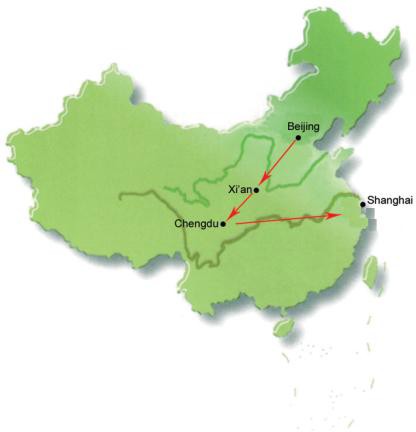 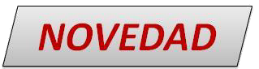 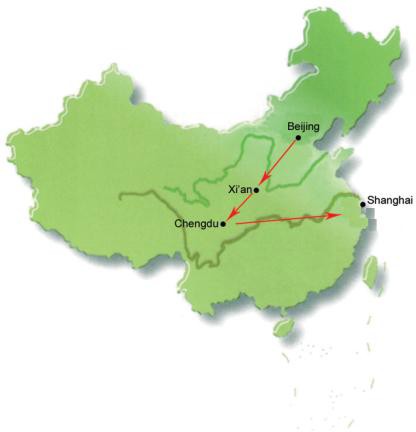 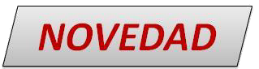 1ºDaí	-BEIJINGLlegada a Beijing, capital de la República Popular China. Traslado al hotel. Resto del daí  libre, almuerzo no incluido. Alojamiento.2ºDaí	- BEIJING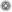 Desayuno Buffet. Durante este daí  visitaremos  el Palacio Imperial, conocido como “la Ciudad Prohibida”, La Plaza Tian An Men, una de las mayores delmundo, y el Palacio de Verano que era el jardní  veraniego para los miembrosde la casa imperial de la Dinastaí  Qing.  Almuerzo incluido. Alojamiento.3º Daí   - BEIJINGDesayuno Buffet.Excursión a La Gran Muralla, espectacular y grandiosaobra arquitectónica, cuyos anales cubren más de 2.000 años . Almuerzo incluido. Por la tarde, regresamos a la ciudad con parada cerca del “Nido del Pájaro” (Estadio Nacional) y el “Cubo del Agua” (Centro Nacional de Natación) para tomar fotos. Por la noche, Cena de bienvenida degustando el delicioso Pato Laqueado de Beijing. Alojamiento.4ºDaí	- BEIJING / XI’ANDesayuno  Buffet.  Visita  del  famoso  Templo  del Cielo,  donde  los emperadores de  las  Dinastaí s  Ming  y Qing ofrecieron sacrificios al Cielo y rezaban por las buenas cosechas. Almuerzo incluido. Por la tarde, salida en avión o tren de alta velocidad hacia Xi’an, la antigua capital de China con 3.000 años de existencia, única capital amurallada y punto de partida de la famosa “Ruta de la Seda”. Traslado al hotel. Alojamiento.Nota muy importante: Debido al horario del tren, los pasajeros que toman el tren de alta velocidad de Beijing/ Xi’an no tienen el almuerzo incluido .5ºDaí	- XI’ANDesayuno Buffet. Hoy visitaremos el famoso Museo de Guerreros y Corceles de Terracota, en el que se guardan más de 6.000 figuras de tamaño  natural, que representan un gran ejército  de guerreros, corceles y carros  de guerra que custodian la tumba del emperador Qin. Almuerzo incluido. Por la tarde visitaremos la Gran Pagoda de la Oca Silvestre (sin subir). El tour terminará en el famoso Barrio Musulmán para conocer la vida cotidiana de los nativos. Alojamiento.6ºDaí	- XIAN / CHENGDUDesayuno Buffet.Traslado al aeropuerto para tomar el vuelo hacia Chengdu, capital de la provencia Sichuan.Llegada y traslado al hotel.7ºDaí    – CHENGDUDesayuno Buffet. Por la mañana visita el  Centro de Craí nza  del Oso Panda de Chengdu, el único de su tipo en el mundo y que estásituado en el área metropolitana .Almuerzo incluido.Por la tarde, traslado a la ciudad de Leshan que está 140 km de la ciudad Chengdu , hacemos un paseo en el barco desde el cual se podráapreciar a la distancia la magnificencia del Gran Buda de Leshan(sin subir), la escultura de piedra de Buda más grande del mundo.8ºDaí	- CHENGDU / SHANGHAIDesayuno Buffet. Traslado al aeropuerto para tomar el vuelo con destino a Shanghai, ciudad portuaria directamente subordinada al poder central con más de 16 millones de habitantes. Es el mayor puerto, centro comercial y la metrópoli más internacional de China.Traslado al hotel. Alojamiento9ºDaí    - SHANGHAIDesayuno Buffet. Visita  del  Jardní  Yuyuan ,  magnfíico  jardní  construido en 1557 por  un oficial de la ciudad llamado Yu, el Templo de Buda de Jade y el Malecón de la Ciudad, uno de los lugares más espectaculares de la ciudad donde se encuentran las construcciones más emblemáticos de la ciudad. Almuerzo incluido. Alojamiento. Por la mañana, tomaremos el tren a Shanghai ..10 ºDaí	- SHANGHAIDesayuno Buffet. A la hora indicada, traslado al aeropuerto y fin de serviciosChina Clásica+Chengdu (Código CE)(Tour Regular con hoteles de categoría A)Beijing (3n) -Xi’an (2n)-Chengdu (2n) - Shanghai (2n) (10D/9N) SALIDA EN MARTES GARANTIZADA DESDE 2 PAX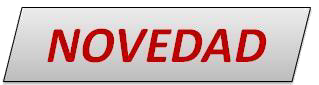 Nota:1). En Chengdu se ofrece guía local de habla inglesa, en el resto d el viaje guías locales de habla española. 2). Tiempo límite de la reserva : las salidas se cierran 30 días antes de la fecha de salida. La confirmación delas reservas posteriores estásujeta a la disponibilidad.****************************************************************China Clásica + Luoyang ( 10 días /9 noches ) (Código LE)Beijing(3n) - Xi’an(2n) - Luoyang(2n) - Shanghai(2n)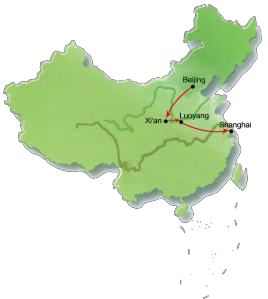 1ºDaí	-BEIJINGLlegada a Beijing, capital de la República Popular China. Traslado al hotel. Resto del daí  libre, almuerzo no incluido. Alojamiento.2ºDaí	- BEIJINGDesayuno  Buffet.  Durante  este  daí  visitaremos   el  Palacio  Imperial,  conocidocomo “la Ciudad Prohibida”, La Plaza Tian An Men, una de las mayores delmundo, y el Palacio de Verano que era el jardní  veraniego para los miembros de la casaimperial de la Dinastaí  Qing.  Almuerzo incluido. Alojamiento.3ºDaí	- BEIJINGDesayuno Buffet.Excursión a La Gran Muralla, espectacular y grandiosa obra arquitectónica, cuyos anales cubren más de 2.000 años . Almuerzo incluido. Por la tarde, regresamos a la ciudad con paradacerca del “Nido del Pájaro” (Estadio Nacional) y el “Cubo del Agua” (Centro Nacional de Natación) para tomar fotos. Por la noche, Cena de bienvenida degustando el delicioso Pato Laqueado de Beijing. Alojamiento.4ºDaí	- BEIJING / XI’ANDesayuno  Buffet.  Visita  del  famoso  Templo  del Cielo,  donde  los emperadores de  las  Dinastaí s  Ming  y Qing ofrecieron sacrificios al Cielo y rezaban por las buenas cosechas. Almuerzo incluido. Por la tarde, salida en avión o tren de alta velocidad hacia Xi’an, la antigua capital de China con 3.000 años de existencia, única capital amurallada y punto de partida de la famosa “Ruta de la Seda”. Traslado al hotel. Alojamiento.Nota muy importante: Debido al horario del tren, los pasajeros que toman el tren de alta velocidad de Beijing/ Xi’an no tienen el almuerzo incluido .5ºDaí	- XI’ANDesayuno Buffet. Hoy visitaremos el famoso Museo de Guerreros y Corceles de Terracota, en el que se guardan más de 6.000 figuras de tamaño  natural, que representan un gran ejército  de guerreros, corceles y carros  de guerra que custodian la tumba del emperador Qin. Almuerzo incluido. Por la tarde visitaremos la Gran Pagoda de la Oca Silvestre (sin subir). El tour terminará en el famoso Barrio Musulmán para conocer la vida cotidiana de los nativos. Alojamiento.6ºDaí	- XI’AN / LUOYANGDesayuno Buffet. Por la mañana, salida en tren de alta velocidad hacia Luoyang, una de las siete capitales antiguas de China. Llegada y visita de las Grutas de Longmen, también llamada Grutas de la Puerta de Dragon, cuya construcción duró más de 400 años. Hay más de 2.100 cuevas que albergan en total más de 100.000 estatuas Budistas, desde la más grande de 17.14 m de altura hasta la más pequeña de tan solo 2 cms. Almuerzo incluido. El tour terminara con un paseo en elCasco Antiguo. Traslado al hotel. Alojamiento.7ºDaí    - LUOYANGDesayuno Buffet. Vsitaremos el famoso Templo ShaoLin, célebre centro de estudios de artes marciales (Kungfu Chino), donde asistiremos a una representación de artes marciales, Almuerzo incluido.A continuación visita del Templo del Caballo Blanco que fue el primer templo budista en China. Alojamiento.8ºDaí    - LUOYANG / SHANGHAIDesayuno Buffet. Traslado al aeropuerto para tomar el vuelo con destino a Shanghai, ciudad portuaria directamente subordinada al poder central con más de 16 millones de habitantes. Es el mayor puerto, centro comercial y la metrópoli más internacional de China.Traslado al hotel. Alojamiento9ºDaí    - SHANGHAIDesayuno Buffet. Visita  del  Jardní Yuyuan ,  magnfíico  jardní  construido en 1557 por un oficial de la ciudad llamado Yu, el Templo de Buda de Jade y el Malecón de la Ciudad, uno de los lugares más espectaculares de la ciudad donde se encuentran las construcciones más emblemáticos de la ciudad. Almuerzo incluido. Alojamiento. Por la mañana, tomaremos el tren a Shanghai ..10 ºDaí	- SHANGHAIDesayuno Buffet. A la hora indicada, traslado al aeropuerto y fin de serviciosChina Clásica+Luoyang (Código LE)(Tour Regular con hoteles de categoría A)Beijing (3n) -Xi’an (2n)-Luoyang (2n) - Shanghai (2n) (10D/9N) SALIDA EN MARTES GARANTIZADA DESDE 2 PAX’Nota:Para las salidas durante el periodo del Mar. 26-May. 05, con el Festival de Peonía, e l Suplemento es 239 USD p.p. en DBL, Suplementode SGL es 239 USD.Tiempo límite de la reserva : las salidas se cierran 30 días antes de la fecha de salida. La confirmación de las reservas posteriores estásujeta a la disponibilida d.China Clásica + Pingyao ( 10 días /9 noches ) (Código PE)Beijing(3n) - Xi’an(2n) - Pingyao(2n) - Shanghai(2n)1ºDaí	-BEIJINGLlegada a Beijing, capital de la República Popular China. Traslado al hotel. Resto del daí  libre, no incluido almuerzo.  Alojamiento.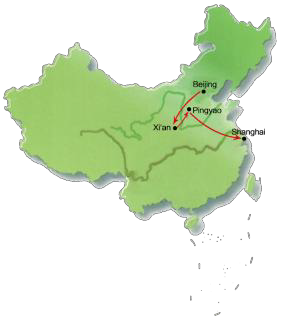 2ºDaí	- BEIJING  Desayuno Buffet. Durante este daí  visitaremos  el Palacio Imperial, conocido como “la Ciudad Prohibida”, La Plaza Tian An Men, una de las mayores del mundo, y el Palacio de Verano que era el jardní  veraniego para los miembrosde la casa imperial de la Dinastaí  Qing. Almuerzo incluido. Alojamiento.3ºDaí	- BEIJINGDesayuno Buffet.Excursión a La Gran  Muralla,  espectacular  y  grandiosa  obra arquitectónica, cuyos anales cubren más de 2.000 años . Almuerzo incluido. Por la tarde, regresamos a la ciudad con parada cerca del “Nido del Pájaro” (Estadio Nacional) y el “Cubo del Agua” (Centro Nacional de Natación) para tomar fotos. Por la noche, Cena de bienvenida degustando el delicioso Pato Laqueado de Beijing. Alojamiento.4ºDaí	- BEIJING / XI’ANDesayuno  Buffet.  Visita  del  famoso  Templo  del Cielo,  donde  los emperadores de  las  Dinastaí s  Ming  y Qing ofrecieron sacrificios al Cielo y rezaban por las buenas cosechas. Almuerzo incluido. Por la tarde, salida en avión o tren de alta velocidad hacia Xi’an, la antigua capital de China con 3.000 años de existencia, única capital amurallada y punto de partida de la famosa “Ruta de la Seda”. Traslado al hotel. Alojamiento.Nota muy importante: Debido al horario del tren, los pasajeros que toman el tren de alta velocidad de Beijing/ Xi’an no tienen el almuerzo incluido .5ºDaí	- XI’ANDesayuno Buffet. Hoy visitaremos el famoso Museo de Guerreros y Corceles de Terracota, en el que se guardan más de 6.000 figuras de tamaño natural, que representan un gran ejército de guerreros, corceles y carros  de guerra que custodian la tumba del emperador Qin. Almuerzo incluido. Por la tarde visitaremos la Gran Pagoda de la Oca Silvestre (sin subir). El tour terminará en el famoso Barrio Musulmán para conocer la vida cotidiana de los nativos. Alojamiento.6ºDaí	- XI’AN / PINGYAODesayuno Buffet.Traslado ala estación para tomar el tren de alta velocidad hacia la Ciudad Antigua Pingyao, declarado por UNESCO como el Patrimonio de la Humanidad en el año 1997 , traslado al hotel de la ciudad de Pingyao.Por la tarde , visita al Monasterio Shuanglin. Alojamiento en Pingyao.7ºDaí	-PINGYAODesayuno Buffet. Por la mañana, tour en Ciudad Antigua Pingyao que incluye:la Muralla antigua de Pingyao, el primer Banco de China – Rishengchang.Almuerzo incluido. Por la tarde, visita la Casa de Familia Wang. Alojamiento en Pingyao.8ºDaí	- PINGYAO / TAIYUAN / SHANGHAIDesayuno Buffet. Por la mañana , tour en la ciudad antigua Pingyao:Calle Ming y Qing, y la Residencia del Antiguo Gobierno Distrial de Pingyao.*Almuerzo NO incluido. Por la tarde, traslado al aeropuerto de Taiyuan para tomar el vuelo a Shanghai, ciudad portuaria directamente subordinada al poder central con más de 16  millones de habitantes. Es el mayor puerto, centro comercial y la metrópoli  más  internacional de China.Traslado  al hotel. Alojamiento9ºDaí    - SHANGHAIDesayuno Buffet. Visita  del  Jardní  Yuyuan ,  magnfíico  jardní construido en 1557 por un oficial de la ciudadllamado Yu, el Templo de Buda de Jade y el Malecón de la Ciudad, uno de los lugares más espectaculares de la ciudad donde se encuentran las construcciones más emblemáticos de la ciudad. Almuerzo incluido. Alojamiento. Por la mañana, tomaremos el tren a Shanghai ..10 ºDaí	- SHANGHAIDesayuno Buffet. A la hora indicada, traslado al aeropuerto y fin de serviciosChina Clásica+Pingyao	(Código PE)(Tour Regular con hoteles de categoría A)Beijing (3n) -Xi’an (2n)-Pingyao (2n) - Shanghai (2n) (10D/9N) SALIDA MARTESGARANTIZADA DESDE 2 PAXNota:En Pingyao y Datong se ofrece guía local de habla inglesa, en el resto del viaje guías locales de habla española.Tiempo límite de la reserva : las salidas se cierran 30 días antes de la fecha de salida. La confirmación de las reservas posteriores estásujeta a la disponibilidad.China Clásica + Avatar (10 días /9 noches) (Código AE)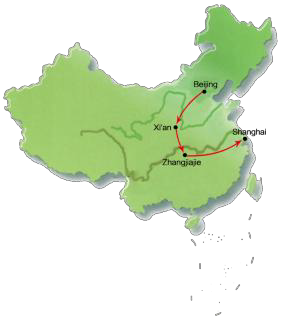 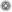 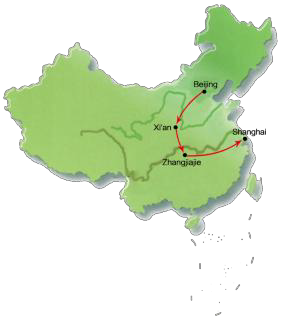 Beijing (3n) - Xi’an (2n)-Zhangjiajie (2n) -Shanghai (2n)1ºDaí	-BEIJINGLlegada a Beijing, capital de la República Popular China. Traslado al hotel. Resto del daí  libre, almuerzo no incluido. Alojamiento.2ºDaí	- BEIJINGDesayuno Buffet. Durante este daí  visitaremos  el Palacio Imperial, conocido como “la Ciudad Prohibida”, La Plaza Tian An Men, una de las mayores del mundo, y el Palacio de Verano queera  el  jardnín de veraniego  para  los  miembros  de  la  casa  imperial  de  la  Dinastaí  Qing.	Almuerzo incluido.  Alojamiento.3ºDaí	- BEIJINGDesayuno Buffet.Excursión a La Gran Muralla, espectacular y grandiosa obra arquitectónica, cuyos anales cubren más de 2.000 años . Almuerzo incluido. Por la tarde, regresamos a la ciudad con parada cerca del “Nido del Pájaro” (Estadio Nacional) y el “Cubo del Agua” (Centro Nacional de Natación) para tomar fotos. Por la noche, Cena de bienvenida degustando el delicioso Pato Laqueado de Beijing. Alojamiento.4ºDaí	- BEIJING / XI’ANDesayuno Buffet. Visita del famoso Templo del Cielo, donde los emperadores de las Dinastaí s Ming y Qing ofrecieron sacrificios al Cielo y rezaban por las buenas cosechas. Almuerzo incluido. Por la tarde, salida en avión o tren de alta velocidad hacia Xi’an, la antigua capital de China con 3.000 años de existencia, única capital amurallada y punto de partida de la famosa “Ruta de la Seda”. Traslado al hotel. Alojamiento.Nota muy importante: Debido al horario del tren, los pasajeros que toman el tren de alta velocidad de Beijing/ Xi’an no tienen el almuerzo incluido .5ºDaí	- XI’ANDesayuno Buffet. Hoy visitaremos el famoso Museo de Guerreros y Corceles de Terracota, en el que se guardan más de 6.000 figuras de tamaño  natural, que representan un gran ejército  de guerreros, corceles y carros  de guerra que custodian la tumba del emperador Qin. Almuerzo incluido. Por la tarde visitaremos la Gran Pagoda de la Oca Silvestre (sin subir). El tour terminará en el famoso Barrio Musulmán para conocer la vida cotidiana de los nativos. Alojamiento.6ºDaí	- XI’AN / ZHANGJIAJIEDesayuno Buffet.A la hora indicada, traslado al aeroupuerto para tomar el vuelo hacia Zhangjiajie. Llegada enZhangjiajie que fue incluido en el Geoparque Mundial de la UNESCO. Traslado al hotel.7ºDaí    -ZHANGJIAJIEDesayuno  Buffet.  Tour del daí  completo  por  el   Parque  Nacional  Zhangjiajie,  donde  se visitará el  ElevadorBailong que es el más alto del mundo, con altitud de 326 metros. La Reserva Natural Yuanjiajie, donde se encuentra  el  prototipo  de  la  Aleluya  Mountain  de  la  Pelcí ula  Avatar,   y  la  Montaña  Tianzi .  Almuerzo  de comida rápida incluido.8ºDaí    - ZHANGJIAJIE / SHANGHAIDesayuno Buffet. Visitala Montaña Tianmen , donde se encuentra un Camino de Vidrio construido en el acantilado. Almuerzo incluido.Por la tarde, traslado al aeropuerto para tomar el vuelo hacia Shanghai, ciudad portuaria directamente subordinada al poder central con más de 16 millones de habitantes, es el mayor puerto, centro comercial y la metrópoli más internacional de China.Traslado al hotel.Alojamiento.Nota importante: Debido al volumen de visitantes, existe la posibilidad de que en ciertas fechas del año  se necesite hacer cola para visitar los sitios arriba mencionados.9º Daí   - SHANGHAIDesayuno Buffet.Un daí  tour que incluye la visita del  Jardnín Yuyuan , magnfíico jardní  construido en 1557 porun oficial de la ciudad llamado Yu, el Templo de Buda de Jade y el Malecón de la Ciudad, uno de los lugares más espectaculares de la ciudad donde se encuentran las construcciones más emblemáticos de  la  ciudad.  Almuerzo incluido. Alojamiento.10ºDaí    - SHANGHAIDesayuno Buffet.A la hora indicada, traslado al aeropuerto y fin de servicios.China Clásica + Avatar (Código AE) (Tour Regular con hoteles de categoría  A) SALIDA EN MARTES GARANTIZADA DESDE 2 PAXBeijing (3n) -Xi’an (2n)- Zhangjiajie (2n) - Shanghai (2n) (10D/9N)Nota:1). En Zhangjiajie se ofrece guía local de habla inglesa, en el resto del viaje guías locales de habla española. 2). Tiempo límite de la reserva : las salidas se cierran 30 días antes de la fecha de salida. La confirmación delas reservas posteriores estásujeta a la disponibilidad.China Pintoresca + Avatar (12 días /11 noches) (Código ZH)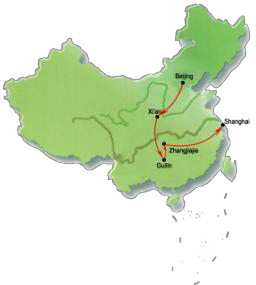 Beijing (3n) - Xi’an (2n)-Guilin(2n) -Zhangjiajie (2n) -Shanghai (2n)1ºDaí	-BEIJINGLlegada a Beijing, capital de la República Popular China. Traslado al hotel. Resto del daí libre, almuerzo no incluido. Alojamiento. 2ºDaí	- BEIJINGDesayuno Buffet. Durante este daí  visitaremos  el Palacio Imperial, conocido como “la Ciudad Prohibida”, LaPlaza Tian An Men, una de las mayores del mundo, y el Palacio de Verano que era el jardní miembros de la casa imperial de la Dinastaí  Qing. Almuerzo incluido. Alojamiento.3º. Dia -  BEIJING Desayuno Buffet.Excursión a La Gran Muralla, espectacular y grandiosa obra arquitectónica, cuyos anales cubren más de 2.000 años . Almuerzo incluido. Por la tarde, regresamos a la ciudad con parada cerca del “Nido del Pájaro” (Estadio Nacional) y el “Cubo del Agua” (CentroNacional de Natación) para tomar fotos. Por la noche, Cena de bienvenida degustando el delicioso Pato Laqueado de Beijing. Alojamiento.4ºDaí	- BEIJING / XI’ANDesayuno  Buffet.  Visita  del  famoso  Templo  del Cielo,  donde  los emperadores de  las  Dinastaí s  Ming  y Qing ofrecieron sacrificios al Cielo y rezaban por las buenas cosechas. Almuerzo incluido. Por la tarde, salida en avión o tren de alta velocidadhacia Xi’an, la antigua capital de China con 3.000 años de existencia, única capital amurallada y punto de partida de la famosa “Ruta de la Seda”. Traslado al hotel. Alojamiento.Nota muy importante:Debido al horario del tren, los pasajeros que toman el tren de alta velocidad de Beijing/ Xi’an no tienen el almuerzo incluido .5ºDaí	- XI’ANDesayuno Buffet. Hoy visitaremos el famoso Museo de Guerreros y Corceles de Terracota, en el que se guardan más de 6.000 figuras de tamaño  natural, que representan un gran ejército  de guerreros, corceles y carros  de guerra que custodian la tumba del emperador Qin. Almuerzo incluido. Por la tarde visitaremos la Gran Pagoda de la Oca Silvestre (sin subir). El tour terminará en el famoso Barrio Musulmán para conocer la vida cotidiana de los nativos. Alojamiento.6ºDaí	- XI’AN / GUILINDesayuno  Buffet.En  este  daí ,  tomaremos  el  vuelo  hacia  Guilin,  ciudad  famosa  por  su  hermosura  paisajsí tica. Traslado al hotel. Alojamiento.7ºDaí	- GUILIN / YANGSHUO / GUILINDesayuno Buffet. En este daí , realizaremos un crucero porel Roí  Li Jiang , que goza de una reputación mundialpor “la soberana hermosura paisajística” conformada por sus cadenas de verdes montañas, picos de formas raras, rocas graciosas y grutas fantásticas.  Almuerzo de lunch box a bordo. Por la tarde, el crucero terminará enYangshuo, un pueblo antiguo a la orilla del Roí  Lijiang ,  los pasajeros pueden pasear por la Calle Oeste que es unmercado animado de artesanaí  china de Yangshuo. Traslado al hotel de Guilin. Alojamiento .8ºDaí    – GUILIN / CHANGSHA / ZHANGJIAJIEDesayuno Buffet. A la hora indicada, traslado a la estación ferrocarril para tomar el tren de alta velocidad hacia Changsha (duración aproximadamente 3,5 horas). Llegada en Changsha y traslado por carretera hasta Zhangjiajie que fue incluido en el Geoparque Mundial de la UNESCO. Traslado al hotel.Nota para el posible cambio del trayecto para tour Guilin a Zhangjiajie:Es importante considerar que el transporte de Guilin a Zhangjiajie existe un vuelo directo, sin embargo, el servicio no es estable y se cancela constantemente. En caso de que existaun vuelo directo con plazas disponibles durante esta temporada, lo ofreceremos sin suplemento y se avisará en la confirmación.9ºDaí    -ZHANGJIAJIEDesayuno  Buffet.  Tour del daí  completo  por  el   Parque  Nacional  Zhangjiajie,  donde  se visitará el  ElevadorBailong que es el más alto del mundo, con altitud de 326 metros. La Reserva Natural Yuanjiajie, donde se encuentra  el  prototipo  de  laAleluya  Mountain  de  la  Pelcí ula  Avatar,   y  la  Montaña  Tianzi .  Almuerzo  decomida rápida incluido.10ºDaí    - ZHANGJIAJIE / SHANGHAIDesayuno Buffet. Visitala Montaña Tianmen , donde se encuentra un Caminode Vidrio construido en el acantilado. Almuerzo incluido.Por la tarde, traslado al aeropuerto para tomar el vuelo hacia Shanghai, ciudad portuaria directamente subordinada al poder central con más de 16 millones de habitantes, es el mayor puerto, centro comercial y la metrópoli más internacional de China.Traslado al hotel.Alojamiento.Nota importante: Debido al volumen de visitantes, existe la posibilidad de que en ciertas fechas del año  se necesite hacer cola para visitar los sitios arriba mencionados.11º Daí   - SHANGHAIDesayuno Buffet.Un daí  tour que incluye la visita del  JardníYuyuan , magnfíico jardníconstruido en 1557 porun oficial de la ciudad llamado Yu, el Templo de Buda de Jade y el Malecón de la Ciudad, uno de los lugares más espectaculares de la ci udad donde se encuentran las construcciones más emblemáticos de la  ciudad.  Almuerzo incluido. Alojamiento.12ºDaí	- SHANGHAIDesayuno Buffet. A la hora indicada, traslado al aeropuerto y fin de servicios.China Pintoresca + Avatar (Código ZH)(Tour Regular con hoteles de categoría A)SALIDA EN MARTES GARANTIZADA DESDE 2 PAXBeijing (3n) -Xi’an (2n)- Guilin (2n) - Zhangjiajie (2n) - Shanghai (2n) (12D/11N)Nota:1). En Zhangjiajie se ofrece guía local de habla inglesa, en el resto del viaje guías locales de habla española. 2). Tiempo límite de la reserva : las salidas se cierran 23 días antes de la fecha de salida. La confirmación delas reservas posteriores estásujeta a la disponibilidad.La Ruta de Kungfu (13 días /12 noches) (Código KF)Beijing (3n) - Xi’an (2n)-Luoyang (2n) -Hangzhou (2n) -Suzhou (1n)-Shanghai(2n)1ºDaí	-BEIJING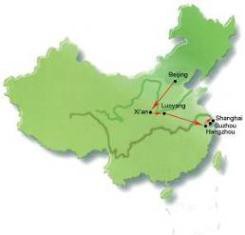 Llegada a Beijing, capital de la República Popular China. Traslado al hotel. Resto del daí  libre, almuerzo no incluido. Alojamiento.2ºDaí	- BEIJINGDesayuno  Buffet.  Durante  este  daí  visitaremos   el  Palacio  Imperial,  conocidocomo  “la  Ciudad Prohibida”,  La  Plaza  Tian An  Men, una de  las mayores delmundo, y el Palacio de Verano que era el jardní  veraniego para los miembros dela casa imperial de la Dinastaí  Qing. Almuerzo incluido. Alojamiento.3ºDaí	- BEIJINGDesayuno Buffet.Excursión a La Gran Muralla, espectacular y grandiosa obraarquitectónica, cuyos anales cubren más de 2.000 años . Almuerzo incluido. Por la tarde, regresamos a la ciudad con parada cerca del “Nido del Pájaro” (Estadio Nacional) y el “Cubo del Agua” (Centro Nacional de Natación) para tomar fotos. Por la noche, Cena de bienvenida degustando el delicioso Pato Laqueado de Beijing. Alojamiento.4ºDaí	- BEIJING / XI’ANDesayuno  Buffet.  Visita  del  famoso  Templo  del Cielo,  donde  los emperadores de  las  Dinastaí s  Ming  y Qing ofrecieron sacrificios al Cielo y rezaban por las buenas cosechas. Almuerzo incluido. Por la tarde, salida en avión o tren de alta velocidad hacia Xi’an, la antigua capital de China con 3.000 años de existencia, única capital amurallada y punto de partida de la famosa “Ruta de la Seda”. Traslado al hotel. Alojamiento.Nota muy importante:Debido al horario del tren, los pasajeros que toman el tren de alta velocidad de Beijing/ Xi’an no tienen el almuerzo incluido .5ºDaí	- XI’ANDesayuno Buffet. Hoy visitaremos el famoso Museo de Guerreros y Corceles de Terracota, en el que se guardan más de 6.000 figuras de tamaño  natural, que representan un gran ejército  de guerreros, corceles y carros  de guerra que custodian la tumba del emperador Qin. Almuerzo incluido. Por la tarde visitaremos la Gran Pagoda de la Oca Silvestre (sin subir). El tour terminará en el famoso Barrio Musulmán para conocer la vida cotidiana de los nativos. Alojamiento.6ºDaí	- XIAN / LUOYANGDesayuno Buffet. Traslado a la estación para tomar el trenen dirección a L uoyang, una de las siete capitales antiguos de China. Llegada y traslado al hotel.7ºDaí	- LUOYANGDesayuno Buffet. Visita de las Grutas de Longmen, también llamada Grutas de la Puerta de Dragon, cuya construcción duró más de 400 años. Hay más de 2.100 cuevas que albergan en total más de 100.000 estatuas Budistas, desde la más grande de 17.14 m de altura hasta la más pequeña de tan solo 2 cms. A Cont inuacion visita del Templo del Caballo Blanco que fue el primer templo budista en China.El tour terminará con un paseo en elCasco Antiguo. Almuerzo incluido. Alojamiento.8ºDaí	- LUOYANG / HANGZHOUDesayuno Buffet. Salimos en autocar hacia la ciudad Zhengzhou, en el camino visitaremos el famoso Templo ShaoLin, célebre centro de estudios de artes marciales (Kongfu Chino), donde asistiremos a una representacion de artes marciales, Almuerzo incluido. Por la noche, traslado al aeropuerto Zhengzhou para el vuelo haciaHangzhou,conocida como “Paraíso en la Tierra”. Llegada, traslado al Hotel y alojamiento .9ºDaí	- HANGZHOU Desayuno Buffet.Por la mañana, empezamos la visita desde un crucero en el famoso Lago del Oeste,principal atracción de la ciudad. Almuerzo incluido, por la tardecontinuamos la visita del Templo del Alma Escondida, uno de los templos budistas más importantes del sur de China. y la Pagoda de las Seis Armonías (sin subir). Alojamiento.10ºDaí	- HANGZHOU / SUZHOUDesayuno Buffet.Por la mañana , traslado a la estación para tomar el tren con destino a la Ciudad de Suzhou, conocida como la “Venecia de Oriente”, cuyos jardines clásicos estan considerados como Patrimonio de la Humanidad por UNESCO en el año 2000. Visitaremos de la Colina del Tigre y el Jardin del Pescador con Almuerzo incluido.Alojamiento.Nota muy importante: Para facilitar el trayecto Hangzhou-Suzhou-Shanghai, cuando el grupo es de másde 25 pasajeros, el transporte del equipaje desde Hangzhoua Shanghai se realizará directamente yde forma separada,  por  lo  cual  se  recomienda  que  los  pasajeros  lleven  una  maleta  de  mano  con  ropa  y  artcí ulos personales para pasar una noche en Suzhou.11ºDaí	- SUZHOU/ SHANGHAIDesayuno Buffet.Por la mañana, tomaremos el tren a Shanghai , ciudad portuaria directamente subordinada alpoder central con  más de  16  millones de  habitantes . Almuerzo incluido.Visita  del Jardní   Yuyuan ,  magnfíicojardní  construido en 1557 por un oficial de la ciudad llamado Yu, el  Templo de Buda de Jade y el Malecón de laCiudad, uno de los lugares más espectaculares de la ciudad donde se encuentran las construcciones más emblemáticos de la ciudad. Alojamiento.12 ºDaí	- SHANGHAIDesayuno Buffet.Daí  libre.13ºDaí	- SHANGHAIDesayuno Buffet.A la hora indicada, traslado al aeropuerto y fin de serviciosLa Ruta de Kungfu (Código KF) (Tour Regular con hoteles de categoría A) SALIDA EN MARTES GARANTIZADA DESDE 2 PAXBeijing (3n) -Xi’an (2n) - Luoyang (2n) - Hangzhou (2n) - Suzhou (1n) - Shanghai (2n) (13D/12N)Nota:Para las salidas durante el periodo del Mar. 26-May. 05, con el Festival de Peonía, e l Suplemento es 239 USD p.p. en DBL, Suplementode SGL es 239 USD.Tiempo límite de la reserva : las salidas se cierran 30 días antes de la fecha de salida. La confirmación de las reservas posteriores estásujeta a la disponibilidad.*******************************************************************************************Ruta para Descubrir Oso Panda (13 días /12 noches) (Código CD)Beijing (3n) - Xi’an (2n)-Chengdu (2n) -Hangzhou (2n) -Suzhou (1n)-Shanghai(2n)1ºDaí	-BEIJING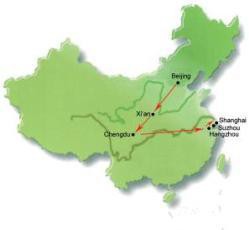 Llegada a Beijing, capital de la República Popular China. Traslado al hotel. Resto del daí  libre, almuerzo no incluido. Alojamiento.2ºDaí	- BEIJINGDesayuno  Buffet.  Durante  este  daí   visitaremos   el  Palacio  Imperial,conocido como “la Ciudad Prohibida”,  La Plaza Tian An Men, una de lasmayores  del  mundo,  y el  Palacio  de  Verano  que  era  el  jardní  veraniegopara  los  miembros  de  la  casa  imperial  de  la  Dinastaí Qing.  Almuerzo incluido.3ºDaí	- BEIJINGDesayuno Buffet.Excursión a La Gran Muralla, espectacular y grandiosa obra arquitectónica, cuyos ana les cubren más de 2.000 años . Almuerzo incluido. Por la tarde, regresamos a la ciudad con parada cerca del “Nido del Pájaro” (Estadio Nacional) y el “Cubo del Agua” (Centro Nacional de Natación) para tomar fotos. Por la noche, Cena de bienvenida degustando el delicioso Pato Laqueado de Beijing. Alojamiento.4ºDaí	- BEIJING / XI’ANDesayuno  Buffet.  Visita  del  famoso  Templo  del Cielo,  donde  los emperadores de  las  Dinastaí s  Ming  y Qing ofrecieron sacrificios al Cielo y rezaban por las buenas cosechas. Almuerzo incluido. Por la tarde, salida en avión o tren de alta velocidad hacia Xi’an, la antigua capital de China con 3.000 años de existencia, única capital amurallada y punto de partida de la famosa “Ruta de la Seda”. Traslado al hotel. Alojamiento.Nota muy importante:Debido al horario del tren, los pasajeros que toman el tren de alta velocidad de Beijing/ Xi’an no tienen el almuerzo incluido .5ºDaí	- XI’ANDesayuno Buffet. Hoy visitaremos el famoso Museo de Guerreros y Corceles de Terracota, en el que se guardan más de 6.000 figuras de tamaño  natural, que representan un gran ejército  de guerreros, corceles y carros  de guerra que custodian la tumba del emperador Qin. Almuerzo incluido. Por la tarde visitaremos la Gran Pagoda de la Oca Silvestre (sin subir). El tour terminará en el famoso Barrio Musulmán para conocer la vida cotidiana de los nativos. Alojamiento.6ºDaí	- XIAN / CHENGDUDesayuno Buffet.Traslado al aeropuerto para tomar el vuelo hacia Chengdu, capital de la provencia Sichuan.Llegada y traslado al hotel.7ºDaí    – CHENGDUDesayuno Buffet. Por la mañana visita el  Centro de Craí nza  del Oso Panda de Chengdu, el único de su tipo en el mundo y que estásituado en el área metropolitana .Almuerzo incluido.Por la tarde,traslado a la ciudad de Leshan que está 140 km de la ciudad Chengdu , hacemos un paseoen el barco desde el cual se podráapreciar a la distancia la magnificencia del Gran Buda de Leshan(sin subir), la escultura de piedra de Buda más g rande del mundo.8ºDaí	- CHENGDU / HANGZHOUDesayuno Buffet. A la hora prevista,traslado al aeropuerto para tomar el vuelo hacia Hangzhou, conocida como “Paraíso en la Tierra”. Llegada, traslado al Hotel .9ºDaí	- HANGZHOUDesayuno Buffet.Por la mañana, empezamos la visita desde un crucero en el famoso Lago del Oeste, principal atracción de la ciudad. Almuerzo incluido, por la tardecontinuamos la visita del Templo del Alma Escondida, uno de los templos budistas más importantes del sur de China. y la Pagoda de las Seis Armonías (sin subir). Alojamiento.10ºDaí	- HANGZHOU / SUZHOUDesayuno Buffet.Por la mañana, traslado a la estación para tomar el tren con destino a la Ciudad de Suzhou, conocida como la “Venecia de Oriente”, cuyos jardines clásicos estan considerados como Patrimonio de la Humanidad por UNESCO en el año 2000. Visitaremos de la Colina del Tigre y el Jardin del Pescador con Almuerzo incluido. Alojamiento.Nota muy importante: Para facilitar el trayecto Hangzhou-Suzhou-Shanghai, cuando el grupo es de másde 25 pasajeros, el transporte del equipaje desde Hangzhoua Shanghai se realizará directamente yde forma separada,  por  lo  cual  se  recomienda  que  los  pasajeros  lleven  una  maleta  de  mano  con  ropa  y  artcí ulos personales para pasar una noche en Suzhou.11ºDaí	- SUZHOU/ SHANGHAIDesayuno Buffet.Por la mañana, tomaremos el tren a Shanghai , ciudad portuaria directamente subordinada alpoder  central  con  más  de  16  millones  de  habitantes. Almuerzo  incluido.Visita  del  Jardní   Yuyuan ,  magnfíicojardní  construido en 1557 por un oficial de la ciudad llamado Yu, el  Templo de Buda de Jade y el Malecón de laCiudad, uno de los lugares más espectaculares de la ciudad donde se encuentran las construcciones más emblemáticos de la ciudad. Alojamiento.12 ºDaí	- SHANGHAIDesayuno Buffet.Daí  libre.13ºDaí	- SHANGHcAIDesayuno Buffet.A la hora indicada, traslado al aeropuerto y fin de serviciosRuta para Descubrir Oso Panda (Código CD)(Tour Regular con hoteles de categoría A)SALIDA EN MARTES GARANTIZADA DESDE 2 PAXBeijing (3n) -Xi’an (2n)- Chengdu (2n) - Hangzhou (2n) - Suzhou (1n) - Shanghai (2n) (13D/12N)Nota:1). En Chengdu se ofrece guía local de habla inglesa, en el resto de l viaje guía  s locales de habla española. 2). Tiempo límite de la reserva : las salidas se cierran 30 días antes de la fecha de salida. La confirmación delas reservas posteriores estásujeta a la disponibilidad.***********************************************************************************************Cuidar a los Osos Panda	(Código CP)-Vive la experiencia de ser voluntario en el campamento de pandasBeijing (3n) -Xi’an (2n )-Chengdu (2n) - Hangzhou (2n) - Suzhou (1n) - Shanghai (2n) (13D/12N)1ºDaí	-BEIJING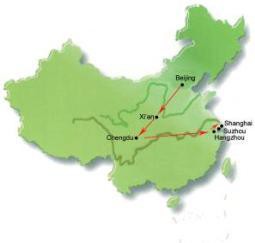 Llegada a Beijing, capital de la República Popular China. Traslado al hotel. Resto del daí  libre, almuerzo no incluido. Alojamiento.2ºDaí	- BEIJINGDesayuno Buffet. Durante este daí  visitaremos  el Palacio Imperial, conocido como “la Ciudad Prohibida”, La Plaza Tian An Men, una de las mayores delmundo, y el Palacio de Verano que era el jardní  veraniego para los miembrosde la casa imperial de la Dinastaí  Qing. Almuerzo incluido. Alojamiento.3ºDaí	- BEIJINGDesayuno Buffet.Excursión a La Gran Muralla, espectacular y  grandiosa obra arquitectónica, cuyos anales cubren más de 2.000 años . Almuerzo  Incluido.   Por la tarde, regresamos a la ciudad con parada cerca del “Nido del Pájaro” (Estadio Nacional) y el “Cubo del Agua” (Centro Nacional de Natación) para tomar fotos. Por la noche, Cena de bienvenida degustando el delicioso Pato Laqueado de Beijing. Alojamiento.4ºDaí	- BEIJING / XI’ANDesayuno  Buffet.  Visita  del  famoso  Templo  del Cielo,  donde  los emperadores de  las  Dinastaí s  Ming  y Qing ofrecieron sacrificios al Cielo y rezaban por las buenas cosechas. Almuerzo incluido. Por la tarde, salida en avión o tren de alta velocidad hacia Xi’an, la antigua capital de China con 3.000 años de existencia, única capital amurallada y punto de partida de la famosa “Ruta de la Seda”. Traslado al hotel. Alojamiento.Nota muy importante:Debido al horario del tren, los pasajeros que toman el tren de alta velocidad de Beijing/ Xi’an no tienen el almuerzo incluido .5ºDaí	- XI’ANDesayuno Buffet. Hoy visitaremos el famoso Museo de Guerreros y Corceles de Terracota, en el que se guardan más de 6.000 figuras de tamaño  natural, que representan un gran ejército  de guerreros, corceles y carros  de guerra que custodian la tumba del emperador Qin. Almuerzo incluido. Por la tarde visitaremos la Gran Pagoda de la Oca Silvestre (sin subir). El tour terminará en el famoso Barrio Musulmán para conocer la vida cotidiana de los nativos. Alojamiento.6ºDaí	- XIAN / CHENGDUDesayuno Buffet. Por la mañana traslado al aeropuerto para tomar el vuelo hacia Chengdu, capital de la provincia Sichuan. Llegada y traslado al hotel. Alojamiento.7ºDaí	-CHENGDUDesayuno Buffet. Por la mañana traslado al Campamento para el Estudio del Oso Panda de Du Jiang Yan. El daí  del trabajo como voluntario incluye el cu idar a los osos panda, ayudar an su alimentación y en la limpieza de sus espacios. Los voluntarios tendrán la oportunidad de observar cómo interactúan los pandas en las áreas de crianza. También se proyectarán audiovisuales para que los asistentes conozcan cómo es la vida silvestre de los pandas y detalles sobre su especie. Almuerzo incluido. Antes de cerrar la jornada, el campamento otorgaráel certificado de voluntario para los pasajeros. Por la tarde, traslado hacia Chengdu. Arribo al hotel. Alojamiento.Nota muy imorpante : Condición de edad para asistir actividad de cuidador de oso panda:Es importante considerar que la edad de los visitantes que realizan el trabajo de voluntario comprende de 12 a 65 años de edad. L a edad sólo puede acreditarse según la fecha de nacimiento en el pasaporte.Para más detalles sobre le programa de voluntarios, por favor consulte la página web. http://www.pandaclub.cn/english/index.htmlPor cuestiones de seguridad los pandas se encuentran en áreas restringidas a las cuales los voluntarios no pueden acceder .En caso de que los visitantes deseen tomarse una foto con los pandas y tener la oportunidad de tocarlos, deberán consultarlo directamente con personal del Campamento, al momento de su arribo, y pagar la tarifa correspondiente fijada por ellos.8ºDaí	- CHENGDU / HANGZHOUDesayuno Buffet. A la hora prevista, traslado al aeropuerto para tomar el vuelo hacia Hangzhou, conocida como “Paraíso en la Tierra”. Llegada, traslado al Hotel .9ºDaí	- HANGZHOUDesayuno Buffet. Por la mañana, empezamos la visita desde un crucero en el famoso Lago del Oeste, principal atracción de la ciudad. Almuerzo incluido, por la tardecontinuamos la visita del Templo del Alma Escondida,uno de los templos budistas más importantes del sur de China. y la Pagoda de las Seis Armonías (sin subir). Alojamiento.10ºDaí	- HANGZHOU / SUZHOUDesayuno Buffet.Por la mañana, traslado a la estación para tomar el tren con destino a la Ciu dad de Suzhou, conocida como la “Venecia de Oriente”, cuyos jardines clásicos estan considerados como Patrimonio de la Humanidad por UNESCO en el año 2000. Visitaremos de la Colina del Tigre y el Jardin del Pescador con Almuerzo incluido. Alojamiento.Nota muy importante: Para facilitar el trayecto Hangzhou-Suzhou-Shanghai, cuando el grupo es de másde 25 pasajeros, el transporte del equipaje desde Hangzhoua Shanghai se realizará directamente yde forma separada,  por  lo  cual  se  recomienda  que  los  pasajeros  lleven  una  maleta  de  mano  con  ropa  y  artcí ulos personales para pasar una noche en Suzhou.11ºDaí	- SUZHOU/ SHANGHAIDesayuno Buffet.Por la mañana, tomaremos el tren a Shanghai , ciudad portuaria directamente subordinada alpoder central con  más de  16  millo nes de  habitantes. Almuerzo incluido.Visita  del Jardní   Yuyuan , magnfíicojardní  construido en 1557 por un oficial de la ciudad llamado Yu, el  Templo de Buda de Jade y el Malecón de laCiudad, uno de los lugares más espectaculares de la ciudad donde se encuentran las construcciones más emblemáticos de la ciudad. Alojamiento.12 ºDaí	- SHANGHAIDesayuno Buffet. Daí  libre.13ºDaí	- SHANGHAIDesayuno Buffet. A la hora indicada, traslado al aeropuerto y fin de serviciosCuidar a los Osos Panda (Código CP)-Vive la experiencia de ser voluntario en el campamento de pandas(Tour Regular con hoteles de categoría A)SALIDA EN MARTES GARANTIZADA DESDE 2 PAXNota:Condición de edad para asistir actividad de cuidador de oso panda:Es importante considerar que la edad de los visitantes que realizan el trabajo de voluntario comprende de 12 a 65 años de edad.  a edad sólo puede acreditarse según la fecha de nacimiento en el pasaporte .En Chengdu se ofrece guía local de habla inglesa, en el resto del viaje guías locales de habla española. 3).Tiempo límite de la reserva : las salidas se cierran 23 días antes de la fecha de salida. La confirmación delas reservas posteriores estásujeta a la disponibilidad.Beijing (3n) -Xi’an (2n) -Chengdu (2n) - Hangzhou (2n) - Suzhou (1n) - Shanghai (2n) (13D/12N)Montaña Amarilla -Huangshan (14 días /13 noches)	(Código HS)Beijing(3n) - Xi’an (2n)-Guilin (2n) -Hangzhou (2n) -Tunxi (2n)-Shanghai(2n)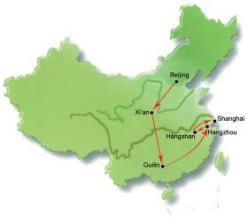 1ºDaí	-BEIJINGLlegada a Beijing, capital de la República Popular China. Traslado al hotel. Resto del daí  libre, almuerzo no incluido. Alojamiento.2ºDaí	- BEIJINGDesayuno Buffet. Durante este daí  visitaremos  el Palacio Imperial, conocidocomo “la Ciudad Prohibida”, La Plaza Tian An Men, una de las mayores delmundo, y el Palacio de Verano que era el jardní  de veraniego para los membros de la casa imperial de la dinastía Qing.  Almuerzo incluido. Alojamiento.3ºDaí	- BEIJINGDesayuno Buffet.Excursión a La Gran Muralla, espectacular y grandiosa obra arquitectónica, cuyos anales cubren más de 2.000 años . Almuerzo incluido en restaurante local. Por la tarde, regresamos a la ciudad con parada cerca del “Nido del Pájaro” (Estadio Nacional) y el “Cubo del Agua” (Centro Nacional de Natación) para tomar fotos. Por la noche, Cena de bienvenida degustando el delicioso Pato Laqueado de Beijing. Alojamiento.4ºDaí	- BEIJING / XI’ANDesayuno  Buffet.  Visita  del  famoso  Templo  del Cielo,  donde  los emperadores de  las  Dinastaí s  Ming  y Qing ofrecieron sacrificios al Cielo y rezaban por las buenas cosechas. Almuerzo incluido. Por la tarde, salida en aviónO tren de alta velocidad hacia Xi’an, la antigua capital de China con 3.000 años de existencia, única capital amurallada y punto de partida de la famosa “Ruta de la Seda”. Traslado al hotel. Alojamiento.Nota muy importante: Debido al horario del tren, los pasajeros que toman el tren de alta velocidad de Beijing/ Xi’an no tienen el almuerzo incluido .5ºDaí	- XI’ANDesayuno Buffet. Hoy visitaremos el famoso Museo de Guerreros y Corceles de Terracota, en el que se guardan más de 6.000 figuras de tamaño  natural, que  representan un gran ejército  de guerreros, corceles y carros de guerra que custodian la tumba del emperador Qin. Almuerzo incluido. Por la tarde visitaremos la Gran Pagoda de la Oca Silvestre (sin subir). El tour terminará en el famoso Barrio Musulmán para conocer la vida cotidiana de los nativos. Alojamiento.6ºDaí	- XI’AN / GUILINDesayuno Buffet. En este daí ,  tomaremos el vuelo  hacia  Guilin,  ciudad famosa por su hermosura  paisajsí tica. Traslado al hotel. Alojamiento.7ºDaí	-GUILIN / YANGSHUO / GUILINDesayuno Buffet. En este daí , realizaremos un crucero porel Roí  Li Jiang , que goza de una reputación mundialpor “la soberana hermosura paisajística” conformada por sus cadenas de verdes montañas, picos de formas raras, rocas graciosas y grutas fantásticas. Almuerzo de lunch box a bordo. Por la tarde , el crucero terminará enYangshuo, un pueblo antiguo a la orilla del Roí  Lijiang ,  los pasajeros pueden pasear por la Calle Oeste que es unmercado animado de artesanaí  china de Yangshuo . Traslado al hotel de  Guilin . Alojamiento .8ºDaí	- GUILIN / HANGZHOUDesayuno Buffet.Por la mañana, visitaremos la Gruta de las Flautas de Caña, una cueva de formación calcárea con estalactitas y estalagmitas de gran belleza y tamaño. A la hora indicada, traslado al aeropuerto para tomatr el avión a Hangzhou , conocida como “Paraíso en la Tierra”. Traslado al hotel. Alojamiento.9ºDaí	- HANGZHOUDesayuno Buffet.Por la mañana, empezamos la visita desde un crucero en el famoso Lago del Oeste,principal atracción de la ciudad.Almuerzo incluido, por la tardecontinuamos la visita del Templo del Alma Escondida, uno de los templos budistas más importantes del sur de China. y la Pagoda de las Seis Armonías (sin subir).Alojamiento.10ºDaí	- HANGZHOU /TUNXIDesayuno Buffet. A la hora prevista, traslado a la estación ferroviaria para tomar el tren de alta velocidad hacia Tunxi (3,5 horas). Almuerzo. Por la tarde, visitaremos el Pueblo Chengkan y elComplejo de Arcos Conmemorativos de Tangyue, una serie de arcos conmemorativos construidos durante las dinastaí s Ming y Qing , el Jardní  de la Familia Bao, y el Tlaler de Tinta China. Alojamiento.11ºDai   TUNXI / MONTAÑA AMARILLA (HUANGSHAN) / TUNXIDesayuno Buffet. Por la mañana, traslado hacia las Montañas Amarillas (Huangshan) ,uno de los mejores lugares de interés natural en el país, las cuales fueron incluidas por la UNESCO en su lista de “Patrimonios Culturales y Naturales del Mundo” en 1990. Subiremos a la cima en teleférico, veremos el Pico de Empezando a Creer, el Valle de Flores Dispersadas, el Pabellón de Nube Disipando, el Gran Valle Xihai y el Pico de Leon etc. Almuerzo incluido. Por la tarde, traslado al hotel en Tunxi. Alojamiento .12ºDaí	- HUANGSHAN / SHANGHAIDesayuno Buffet. Por la mañana, traslado para visitar las antigua aldea de Xidi,famosa por sus paisajes naturales y elegante residencias del estilo de Anhui. Xidi estáclasificada dentro del patrimonio mundial de la UNESCO por su valor histórico, artsí tico y cientfíico. Almuerzo incluido. Por la tarde, traslado a la estación ferroviaria para tomar el tren de alta velocidad hacia Shanghai (4,5  horas),  ciudad  portuaria  directamente  subordinada  al poder central con más de 16 millones de habitantes. Es el mayor puerto, centro comercial y la metrópoli más internacional de China.Traslado al hotel.Alojamiento.13ºDaí    - SHANGHAIDesayuno Buffet.Un dia tour que incluye la visita del Jardní  Yuyuan , magnfíico jardní  construido en 1557 porun oficial de la ciudad llamado Yu, el Templo de Buda de Jade y el Malecón de la Ciud ad, uno de los lugares más espectaculares de la ciudad donde se encuentran las construcciones más emblemáticos de  la  ciudad.  Almuerzo incluido. Alojamiento.14ºDaí	- SHANGHAIDesayuno Buffet.A la hora indicada, traslado al aeropuerto y fin de serviciosMontaña Amarilla - Huangshan	(Código HS)(Tour Regular con hoteles de categoría A) SALIDAS MARTES GARANTIZADA DESDE 2 PAXBeijing (3n) -Xi’an (2n)- Guilin (2n) - Hangzhou (2n) - Tunxi (2n) - Shanghai (2n) (14D/13N)Nota:En la Montaña Amarilla (Tunxi), se ofrece guía local de habla inglesa, en el resto del viaje guías localesde habla española.Tiempo límite de la reserva : las salidas se cierran 30 días antes de la fecha de salida. La confirmación de las reservas posteriores estásujeta a la disponibilidad.********************************************************Capitales Antiguas (13 días /12 noches)	(Código NJ)Beijing (3n) - Xi’an (2n)-Nanjing (2n) -Hangzhou (2n) -Suzhou (1n)-Shanghai(2n)1ºDaí	-BEIJING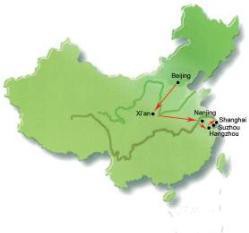 Llegada a Beijing, capital de la República Popular China. Traslado al hotel. Resto del daí  libre,  almuerzo no incluido. Alojamiento.2ºDaí	- BEIJINGDesayuno Buffet. Durante este daí  visitaremos  el Palacio Imperial, conocidocomo “la Ciudad Prohibida”, La Plaza Tian An Men, una de las mayores delmundo, y el Palacio de Verano que era el jardní  ver aniego para los miembrosde la casa imperial de la Dinastaí  Qing. Almuerzo incluido. Alojamiento.3ºDaí	- BEIJINGDesayuno Buffet.Excursión a La Gran Muralla, espectacular y grandiosa obraarquitectónica, cuyos anales cubren más de 2.000 años . Almuerzo incluido. Por la tarde, regresamos a la ciudad con parada cerca del “Nido del Pájaro” (Estadio Nacional) y el “Cubo del Agua” (Centro Nacional de Natación) para tomar fotos. Por la noche, Cena de bienvenida degustando el delicioso Pato Laqueado de Beijing. Alojamiento.4ºDaí	- BEIJING / XI’ANDesayuno  Buffet.  Visita  del  famoso  Templo  del Cielo,  donde  los emperadores de  las  Dinastaí s  Ming  y Qing ofrecieron sacrificios al Cielo y rezaban por las buenas cosechas. Almuerzo incluido. Por la tarde, salida en avión o tren de alta velocidad hacia Xi’an, la antigua capital de China con 3.000 años de existencia, única capital amurallada y punto de partida de la famosa “Ruta de la Seda”. Traslado al hotel. Alojamiento.Nota muy importante: Debido al horario del tren, los pasajeros que toman el tren de alta velocidad de Beijing/ Xi’an no tienen el almuerzo incluido .5ºDaí	- XI’ANDesayuno Buffet. Hoy visitaremos el famoso Museo de Guerreros y Corceles de Terracota, en el que se guardan más de 6.000 figuras de tamaño  natural, que representan un gran ejército  de guerreros, corceles y carros  de guerra que custodian la tumba del emperador Qin. Almuerzo incluido. Por la tarde visitaremos la Gran Pagoda de la Oca Silvestre (sin subir). El tour terminará en el famoso Barrio Musulmán para conocer la vida cotidiana de los nativos. Alojamiento.6ºDaí	- XIAN / NANJINGDesayuno Buffet.Traslado al aeropuerto para tomar el vuelo hacia Nanjing, capital de la provencia de Jiangsu que es una de las más ricas del pasí .   Llegada y traslado al hotel. Alojamiento.7ºDaí	- NANJINGDesayuno Buffet.Visitaremos el Mausoleo del Dr. Sun Yatsen, el Gran Puente sobre el Roí  Yangtzé ， laPuerta Zhonghua, y el Casco Antiguo alrededor del Templo de Confucio.Almuerzo incluido.8ºDaí	- NANJING / HANGZHOUDesayuno Buffet. A la hora prevista, traslado a la estación para tomar el trena Hangzhou,conocida como “Paraíso en la Tierra”. Llegada, traslado al Hotel.9ºDaí	- HANGZHOUDesayuno Buffet.Por la mañana, empezamos la visita desde un crucero en el famoso Lago del Oeste,principal atracción de la ciudad. Almuerzo incluido, por la tardecontinuamos la visita del Templo del Alma Escondida, uno de los templos budistas más importantes del sur de China. y la Pagoda de las Seis Armonías (sin subir). Alojamiento.10ºDaí	- HANGZHOU / SUZHOUDesayuno Buffet.Por la mañana, traslado a la estación para tomar el tren con destino a la Ciudad de Suzhou, conocida como la “Venecia de Oriente”, cuyos jardines clásicos estan considerados como Patrimonio de la Humanidad por UNESCO en el año 2000. Visitaremos de la Colina del Tigre y el Jardin del Pescador conAlmuerzo incluido.Alojamiento.Nota muy importante: Para facilitar el trayecto Hangzhou-Suzhou-Shanghai, cuando el grupo es de másde 25 pasajeros, el transporte del equipaje desde Hangzhoua Shanghai se realizará directamente yde forma separada,  por  lo  cual  se  recomienda  que  los  pasajeros  lleven  una  maleta  de  mano  con  ropa  y  artcí ulos personales para pasar una noche en Suzhou.11ºDaí	- SUZHOU/ SHANGHAIDesayuno Buffet.Por la mañana, tomaremos el tren a Shanghai , ciudad portuaria directamente subordinada alpoder  central  con  más  de  16  millones  de  habitantes. Almuerzo  incluido.Visita  del  Jardní   Yuyuan ,  magnfíicojardní  construido en 1557 por un oficial de la ciudad llamado Yu, el  Templo de Buda de Jade y el Malecón de laCiudad, uno de los lugares más espectaculares de la ciudad donde se encuentran las construcciones más emblemáticos de la ciudad. Alojamiento.12 ºDaí	- SHANGHAIDesayuno Buffet.Daí  libre.13ºDaí	- SHANGHAIDesayuno Buffet.A la hora indicada, traslado al aeropuerto y fin de serviciosCapitales Antiguas (Código NJ)(Tour Regular con hoteles de categoría A) SALIDA EN MARTES GARANTIZADA DESDE 2 PAXBeijing (3n) -Xi’an (2n) - Nanjing (2n) - Hangzhou (2n) - Suzhou (1n) - Shanghai (2n) (13D/12N)Nota: Tiempo límite de la reserva: las salidas se cierran 23 días antes de la fecha de salida. La confirmación de las reservas posteriores estásujeta a la disponibilidad.************************************************************************************************China Auténtica (12 días /11noches)	(Código SX)Beijing (3n) - Xi’an (2n)-Pingyao (2n) -Datong (2n) -Shanghai(2n)1ºDaí    –BEIJING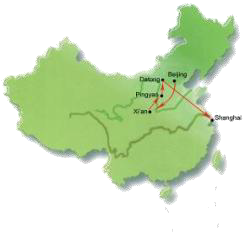 Llegada a Beijing, capital de la República Popular China. Traslado al hotel. Resto del día libre, almuerzo no incluido. Alojamiento.2ºDaí	- BEIJINGDesayuno Buffet. Durante este daí  visitaremos  el Palacio Imperial, conocido como “la Ciudad Prohibida”, La Plaza Tian An Men, una de las mayores del mundo, y el Palacio de Verano que era el jardin veraniego para los los  miembros  de  la  casa  imperial  de  la  Dinastaí Qing. Almuerzo incluido.3ºDaí	- BEIJINGDesayuno Buffet.Excursión a La Gran Muralla, espectacular y grandiosa obra arquitectónica, cuyos anales cubren más de 2.000 años . Almuerzo incluido. Por la tarde, regresamos a la ciudad con parada cerca del “Nido del Pájaro” (Estadio Nacional) y el “Cubo del Agua” (Centro Nacional de Natación) para tomar fotos. Por la noche, Cena de bienvenida degustando el delicioso Pato Laqueado de Beijing. Alojamiento.4ºDaí	- BEIJING / XI’ANDesayuno  Buffet.  Visita  del  famoso  Templo  del Cielo,  donde  los emperadores de  las  Dinastaí s  Ming  y Qing ofrecieron sacrificios al Cielo y rezaban por las buenas cosechas. Almuerzo incluido. Por la tarde, salida en avión o tren de alta velocidad hacia Xi’an, la antigua capital de China con 3.000 años de existencia, única capital amurallada y punto de partida de la famosa “Ruta de la Seda”. Traslado al hotel. Alojamiento.Nota muy importante: Debido al horario del tren, los pasajeros que toman el tren de alta velocidad de Beijing/ Xi’an no tienen el almuerzo incluido .5ºDaí	- XI’ANDesayuno Buffet. Hoy visitaremos el famoso Museo de Guerreros y Corceles de Terracota, en el que se guardan más de 6.000 figuras de tamaño  natural, que representan un gran ejército  de guerreros, corceles y carros  de guerra que custodian la tumba del emperador Qin. Almuerzo incluido. Por la tarde visitaremos la Gran Pagoda de la Oca Silvestre (sin subir). El tour terminará en el famoso Barrio Musulmán para conocer la vida cotidiana de los nativos. Alojamiento.6ºDaí	-XIAN/PINGYAODesayuno Buffet.Traslado ala estación para tomar el tren de alta velocidad hacia la Ciudad Antigua Pingyao,declarado por UNESCO como el Patrimonio de la Humanidad en el año 1997 , traslado al hotel de la ciudad de Pingyao.Por la tarde , visita al Monasterio Shuanglin. Alojamiento en Pingyao.7ºDaí    –PINGYAODesayuno Buffet. Por la mañana, tour en Ciudad Antigua Pingyao que incluye: la Muralla antigua de Pingyao, el primer Banco de China – Rishengchang. Almuerzo incluido. Por la tarde, visita la Casa de Familia Wang. Alojamiento en Pingyao.8ºDaí	- PINGYAO /DATONGDesayuno Buffet. Por la mañana, tour en la ciudad antigua Pingyao:Calle Ming y Qing, y la Residencia del Antiguo Gobierno Distrial de Pingyao.*Almuerzo NO incluido. Por la tarde, traslado de Pingyao a Datong en auto (392 km). Llegada en Datong. Alojamiento.9ºDaí	-DATONGDesayuno Buffet. Por la mañana, visita del misterioso e increbí le   Templo Colgante y la Pagoda de Madera de Yingxian, que es la más antigua y mayor estructura de madera en China, y Grutas de Yungang (Patrimonio de la Humanidad, 2001), es uno de los principales complejos de esculturas budista de China. Almuerzo de Comida China incluido. Cena incluida. Alojamiento en Datong10ºDaí	- DATONG/ SHANGHAIDesayuno Buffet. Visitaremos la Pared de los Nueve Dragones, Templo Shanhua y Templo Huayan. A la hora prevista, traslado hacia aeropuerto para tomar el vuelo a Shanghai, ciudad portuaria directamente subordinada al poder central con más de 16 millones de habitantes. Llegada y traslado al Hotel11ºDaí	-SHANGHAIB											            Desayuno Buffet.Un dia tour que incluye la visita del Jardní Yuyuan , magnfifico jardní  construido en 1557por un oficial de la ciudad llamado Yu, el Templo de Buda de Jade y el Malecón de la Ciudad, uno de los lugares más espectaculares de la ciudad donde s e encuentran las construcciones más emblemáticos de la ciudad. Almuerzo incluido. Alojamiento.12ºDaí	- SHANGHAIA la hora indicada traslado al aeropuerto y fin de servicios.China Auténtica (Código SX)(Tour Regular con hoteles de categoría A)Beijing (3n) -Xi’an (2n) - Pingyao (2n) -Datong (2n)- Shanghai (2n) (12D/11N) SALIDA EN MARTES GARANTIZADA DESDE 2 PAXNota:1). En Pingyao y Datong se ofrece guía local de habla inglesa, en el resto del viaje guías locales de habla española. 2). Tiempo límite de la reserva : las salidas se cierran 23 días antes de la fecha de salida. La confirmación delas reservas posteriores estásujeta a la disponibilidad.Pingyao: “La Linterna Roja”(13 días /12 noches) (Código PY)Beijing (3n) - Xi’an (2n)-Pingyao (2n) -Hangzhou (2n) -Suzhou (1n)-Shanghai(2n)1ºDaí	-BEIJING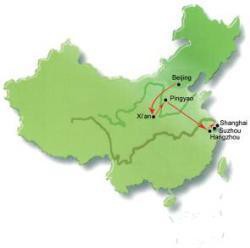 Llegada a Beijing, capital de la República Popular China. Traslado al hotel. Resto del daí  libre, almuerzo no incluido. Alojamiento.2ºDaí	- BEIJINGDesayuno   Buffet.   Durante   este   daí    visitaremos	el   Palacio   Imperial,conocido como “la Ciudad Prohibida”, La Plaza Tian An Men, una de lasmayores del mundo, y el Palacio de Verano que era el jardní  veraniego paralos  miembros  de  la  casa  imperial  de  la  Dinastaí  Qing. Almuerzo incluido. Alojamiento.	           3ºDaí	- BEIJINGDesayuno Buffet.Excursión a La Gran Muralla, espectacular y grandiosa obra arquitectónica, cuyos anales cubren más de 2.000 años . Almuerzo incluido. Por la tarde, regresamos a la ciudad con parada cerca del “Nido del Pájaro” (Estadio Nacional) y el “Cubo del Agua” (Centro Nacional de Natación) para tomar fotos. Por la noche, Cena de bienvenida degustando el delicioso Pato Laqueado de Beijing. Alojamiento.4ºDaí	- BEIJING / XI’ANDesayuno  Buffet.  Visita  del  famoso  Templo  del Cielo,  donde  los emperadores de  las  Dinastaí s  Ming  y Qing ofrecieron sacrificios al Cielo y rezaban por las buenas cosechas. Almuerzo incluido. Por la tarde, salida en avión o tren de alta velocidad hacia Xi’an, la antigua capital de China con 3.000 años de existencia, única capital amurallada y punto de partida de la famosa “Ruta de la Seda”. Traslado al hotel. Alojamiento.Nota muy importante: Debido al horario del tren, los pasajeros que toman el tren de alta velocidad de Beijing/ Xi’an no tienen el almuerzo incluido .5ºDaí	- XI’ANDesayuno Buffet. Hoy visitaremos el famoso Museo de Guerreros y Corceles de Terracota, en el que se guardan más de 6.000 figuras de tamaño natural, que representan un gran ejército de guerrero s, corceles y carros  de guerra que custodian la tumba del emperador Qin. Almuerzo incluido. Por la tarde visitaremos la Gran Pagoda de la Oca Silvestre (sin subir). El tour terminará en el famoso Barrio Musulmán para conocer la vida cotidiana de los nativos. Alojamiento.6ºDaí	- XIAN / PINGYAODesayuno Buffet.Traslado ala estación para tomar el tren de alta velocidad hacia la Ciudad Antigua Pingyao, declarado por UNESCO como el Patrimonio de la Humanidad en el año 1997 , traslado al hotel de la ciudad de Pingyao.Por la tarde , visita al Monasterio Shuanglin. Alojamiento en Pingyao.7ºDaí	-PINGYAODesayuno Buffet. Por la mañana, tour en Ciudad Antigua Pingyao que incluye: la Muralla antigua de Pingyao, el primer Banco de China – Rishengchang. Almuerzo incluido. Por la tarde, visita la Casa de Familia Wang. Alojamiento en Pingyao.8ºDaí	- PINGYAO / TAIYUAN / HANGZHOUDesayuno Buffet. Por la mañana, tour en la ciudad antigua Pingyao:Calle Ming y Qing, y la Residencia del Antiguo Gobierno Distrial de Pingyao.*Almuerzo NO incluido. Por la tarde, traslado al aeropuerto de Taiyuan para tomar el vuelo a Hangzhou,conocida como “Paraíso en la Tierra”. Llegada, traslado al Hotel.9ºDaí	- HANGZHOUDesayuno Buffet.Por la mañana, empezamos la visita desde un crucero en el famoso Lago del Oeste,principal atracción de la ciudad. Almuerzo incluido, por la tardecontinuamos la visita del Templo del Alma Escondida, uno de los templos budistas más importantes del sur de China y la Pagoda de las Seis Armonías (sin subir). Alojamiento.10ºDaí	- HANGZHOU / SUZHOUDesayuno Buffet.Por la mañana, traslado a la estación para tomar el tren con destino a la Ciudad de Suzhou, conocida como la “Venecia de Oriente”, cuyos jardines clásicos estan considerados como Patrimonio de la Humanidad por UNESCO en el año 2000. Visitaremos de la Colina del Tigre y el Jardin del Pescador conAlmuerzo incluidoincluido.Alojamiento.Nota muy importante: Para facilitar el trayecto Hangzhou-Suzhou-Shanghai, cuando el grupo es de másde 25 pasajeros, el transporte del equipaje desde Hangzhoua Shanghai se realizará directamente yde forma separada,  por  lo  cual  se  recomienda  que  los  pasajeros  lleven  una  maleta  de  mano  con  ropa  y  artcí ulos personales para pasar una noche en Suzhou.11ºDaí	- SUZHOU/ SHANGHAIDesayuno Buffet.Por la mañana, tomaremos el tren a Shanghai , ciudad portuaria directamente subordinada alpoder  central  con  más  de  16  millones  de  habitantes. Almuerzo  incluido.Visita  del  Jardní   Yuyuan ,  magnfíicojardní  construido en 1557 p or un oficial de la ciudad llamado Yu, el Templo de Buda de Jade y el Malecón de laCiudad, uno de los lugares más espectaculares de la ciudad donde se encuentran las construcciones más emblemáticos de la ciudad. Alojamiento.12 ºDaí	- SHANGHAIDesayuno Buffet.Daí  libre.13ºDaí	- SHANGHAIDesayuno Buffet.A la hora indicada, traslado al aeropuerto y fin de serviciosPingyao: “La Linterna Roja” (Código PY)(Tour Regular con hoteles de categoría A) SALIDA EN MARTES GARANTIZADA DESDE 2 PAXBeijing (3n) -Xi’an (2n)- Pingyao (2n) - (Taiyuan) -Hangzhou (2n) - Suzhou (1n) - Shanghai (2n) (13D/12N)Nota: En Pingyao se ofrece guía local de habla inglesa, en el resto d el viaje guías locales de habl  española.Tiempo límite de la reserva : las salidas se cierran 23 días antes de la fecha de salida. La confirmación de las reservas posteriores estásujeta a la disponibilidad.**************************************************************************************Descubrir Hakka Tulou en Fujian (13 días /12 noches )	(Código XM)Beijing (3n) - Xi’an (2n)-Xiamen (2n) -Hangzhou (2n) -Suzhou (1n)-Shanghai(2n)1ºDaí	-BEIJING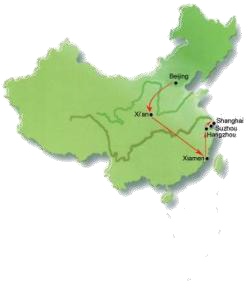 Llegada a Beijing, capital de la República Popular China. Traslado al hotel. Resto del daí  libre, almuerzo no incluido. Alojamiento.2ºDaí	- BEIJINGDesayuno Buffet. Durante este daí  visitaremos  el Palacio Imperial, conocidocomo “la Ciudad Prohibida”, La Plaza Tian An Men, una de las mayores del mundo,  y el  Palacio  de  Verano  que  era  el  jardní  de los miembros de la Dinastaí  Qing. Almuerzo incluido. Alojamiento. 3ºDaí	- BEIJINGDesayuno Buffet.Excursión a La Gran Muralla, espectacular y grandiosa obra arquitectónica, cuyos anales cubren más de 2.000 años . Almuerzo incluido. Por la tarde, regresamos a la ciudad con parada cerca del “Nido del Pájaro” (Estadio Nacional) y el “Cubo del Agua” (Centro Nacional de Natación ) para tomar fotos. Por la noche, Cena de bienvenida degustando el delicioso Pato Laqueado de Beijing. Alojamiento.4ºDaí	- BEIJING / XI’ANDesayuno  Buffet.  Visita  del  famoso  Templo  del Cielo,  donde  los emperadores de  las  Dinastaí s  Ming  y Qing ofrecieron sacrificios al Cielo y rezaban por las buenas cosechas. Almuerzo incluido. Por la tarde, salida en avión o tren de alta velocidad hacia Xi’an, la antigua capital de China con 3.000 años de existencia, única capital amurallada y punto de partida de la famosa “Ruta de la Seda”. Traslado al hotel. Alojamiento.Nota muy importante: Debido al horario del tren, los pasajeros que toman el tren de alta velocidad de Beijing/ Xi’an no tienen el almuerzo incluido .5ºDaí	- XI’ANDesayuno Buffet. Hoy visitaremos el famoso Museo de Guerreros y Corceles de Terracota, en el que se guardan más de 6.000 figuras de tamaño  natural, que representan un gran ejército  de guerreros, corceles y carros  de guerra que custodian la tumba del emperador Qin. Almuerzo incluido. Por la tarde visitaremos la Gran Pagoda de la Oca Silvestre (sin subir). El tour terminará en el famoso Barrio Musulmán para conocer la vida cotidiana de los nativos. Alojamiento.6ºDaí	- XIAN / XIAMEN（VIA WUHUAN U OTRAS CIUDADES）Desayuno Buffet.Traslado al aeropuerto para tomar el vuelo hacia Xiamen, una bella ciudad costal en la Provencia Fujian.Llegada y traslado al hotel.7ºDaí	-XIAMENDesayuno Buffet.Traslado aYongding (193 km)para visitar el Hakka Tulou, declarado como Patrimonio de la Humanidad por la Unesco en 2008, que es una construcciónde tapial china única de los hakkay otros pueblos en las regiones montañosas del suroeste de región de Fujian. Almuerzo incluido. Por la tarde, traslado al hotel de Xiamen. Alojamiento.8ºDaí	- XIAMEN / HANGZHOUDesayuno Buffet.Por la mañana, visitaremos la famosaIsla Gu Lang Yu, donde se encuentra construcciones en el singlo XIX de estilo de la época victoriana a todo lo largo de la isla. A lmuerzo no incluido. Por la tarde, traslado al aeropuerto para tomar el vuelo hacia Hangzhou, conocida como “Paraíso en la Tierra”. Llegada, traslado al Hotel.9ºDaí	- HANGZHOUDesayuno Buffet.Por la mañana, empezamos la visita desde un crucero en el famoso Lago del Oeste, principal atracción de la ciudad. Almuerzo incluido, por la tardecontinuamos la visita del Templo del Alma Escondida, uno de los templos budistas más importantes del sur de China. y la Pagoda de las Seis Armonías (sin subir). Alojamiento.10ºDaí	- HANGZHOU / SUZHOUDesayuno Buffet.Por la mañana, traslado a la estación para tomar el tren con destino a la Ciu dad de Suzhou, conocida como la “Venecia de Oriente”, cuyos jardines clásicos están considerados como Patrimonio de la Humanidad por UNESCO en el año 2000. Visitaremos de la Colina del Tigre y el Jardin del Pescador conAlmuerzo incluido. Alojamiento.Nota muy importante: Para facilitar el trayecto Hangzhou-Suzhou-Shanghai, cuando el grupo esde más de 25 pasajeros, el transporte del equipaje desde Hangzhoua Shanghai se realizará directamente yde forma separada, por lo cual se recomienda que los pasajeros lleven una maleta de mano con ropa y artcí ulos personales  para pasar una noche en Suzhou.11ºDaí	- SUZHOU/ SHANGHAIDesayuno Buffet.Por la mañana, tomaremos el tren a Shanghai , ciudad portuaria directamente subordinada alpoder  central  con  más  de  16  millones  de  habitantes.Almuerzo  incluido.Visita  del  Jardní   Yuyuan ,  magnfíicojardní  construido en 1557 por un oficial de la ciudad llamado Yu, el  Templo de Buda de Jade y el Malecón de laCiudad, uno de los lugares más espectaculares de la ciudad donde se encuentran las construcciones más emblemáticos de la ciudad. Alojamiento.12 ºDaí	- SHANGHAIDesayuno Buffet.Daí  libre.13ºDaí	- SHANGHAIDesayuno Buffet.A la hora indicada, traslado al aeropuerto y fin de serviciosDescubrir Hakka Tulou en Fujian(Código XM)(Tour Regular con hoteles de categoría A) SALIDA EN MARTES GARANTIZADA DESDE 2 PAXBeijing (3n) - Xi’an (2n) - Xiamen (2n) - Hangzhou (2n) - Suzhou (1n) - Shanghai (2n) (13D/12N)Nota:Durante el periodo de feria en Xiamen, el hotel no acepta reservación de las agencias turísticas. Las salidas en Sep. 01-05 y Oct 25-29 no se operanEn Xiamen se ofrece guía local de habla inglesa, en el resto del viaje guías locales de habla española.Tiempo límite de la reserva : las salidas se cierran 30 días antes de la fecha de salida. La confirmación de las reservas posteriores estásujeta a la disponibilidad.Servicios incluidosAlojamiento y desayuno americanoTraslados de ida y vuelta del aeropuerto, o de la estación ferroviaria, al hotel.Media pensión con almuerzos(de comida china o buffet internacional)incluidos según lo mencionado en el progroma . Las bebidas no estan incluidas .Una cena especial de “Pato Laqueado” en Beijing según el programa.Las bebidas no estan incluidas .Se Incluye la primera entrada en las visitas y las excursiones, según lo indicado en el programa.Billetes de vuelos domésticos en clase turista con el coste de combustible y el impuesto de aeropuerto incluidosBillete de trenes de alta velociadad en asiento de segunda clase(nivel básico).Billete de Ferry de Guangzhou a Hong kong en clase turística.Visitas y excursiones con guías locales de habla hispana en Beijing, Xian, Shanghai, Suzhou,Hangzhou, Guangzhou, Guilin, Luoyang y Nanjing. En el resto de las ciudades los guías hablan inglés.Guía nacional de habla española con más de 10 pax durante el crucero del río Yangtze.Servicios no incluidosPropinasEn China es costumbre dar propinas en los viajes de turismo. Se debe valorar el trabajo y el esfuerzo de los guias, el chofer y los maleteros. A nivel general el monto recomendado de propinas es el siguiente:30 RMB (equivalente a 5 USD) por pax / día para guía y chofer .10 RMB (equivalente a 2 USD) por maleta para suiba y bajada una vez .Seguros de viajeLos no mencionadosPrecios y suplementos:Precios Niños hasta de 11 años: 10% descuento (excepto las tarifas de “Extensiones” )Precio de paquete en habitación triple es lo mismo como en habitación doble.Una Noche Extra en Beijing o Shanghai con desayuno buffet incluido + Traslado aeropuerto/ hotel o viceversa una vezHoteles de 5*, 132 USD P.P. en DBL/TWIN, suplemento de SGL: 132 USD Hoteles de 4*, 118 USD P.P. en DBL/TWIN, suplemento de SGL: 118 USDNotas:1) Los precios publicados son de referencia, la confirmación está sujeta a ladisponibilidad.2) El costo de más noches de alojamiento , favor de consultar .Check in y Check out en hotelNormalmente el check-in se realizará después de las 15,00 horas y el check-out será antes de las 12,00 horas. Si el cliente quiere hacer un Early check in y Late Check out, le recomendamos reservar una noche extra .Modificacion de Precios Se reserva el derecho de modificar el precio de los servicios hasta 30 días antes de las salidas por las siguientes razones, que son ajenas a la empresa, las cuales son:Los cambios en el precio de los combustibles para vuelos domésticos, entre otrosPolitica de Cancelación:Para las salidas que se cierran 30 dias antes de la fecha de salida, si las reervas se cancelan 29-23 días antes de la salida, el gasto de la cancelación es 10% del precio del paquete.Para las salidas que se cierran 45 dias antes de la fecha de salida, si las reservas se cancela 44-23 días antes de la salida, el gasto de la cancelación es 10% del precio del paquete Si cancela 22-15 días antes de la salida, el gasto de la cancelación es 30% del precio del paquete.Si cancela 14-7 días antes de la salida, el gasto de la cancelación es 50% del precio del paquete.Si cancela 6 dias - en el mismo dia de la salida, o después del dia de salida, el gasto de la cancelación es 100% del precio del paquete .Clasificación Hotelera	5* y 4* La clasificación hotelera se basa en dos criterios que se detallan a continuación:“Hotel 5*(o 4*)” corresponde a la clasificación oficial que otorga el Buró de Turismo de la Administración de China.“Hotel equivalente a 5* (o 4*)” corresponde a la clasificación para los hoteles que no está inscritos en el registro oficial, pero cuentan con las normas de calidad estándar del servicio correspondiente.Modificación de HotelesDebido a diversos eventos o congresos que coincidan con el arribo de los turistas, se puede registrar una excesiva ocupación, por tal motivo es posible que el hotel previsto se sustituya por otro de la misma categoría. Se avisa del cambio con antelación.Modificación de programaDebido a la realización de diversos eventos o congresos de nivel nacional o internacional, los cuales requieren con control especial por parte de las autoridades, el operador no puede garantizar la prestación de los servicios turísticos en la ciudad o destinos donde éstos ocurren. Cuando se presenten estos casos, es posible que el destino programado se sustituya por otro. De ser así, se notificará con la mayor antelación posible el cambio en la programación.Vuelos domésticos y Trenes La reservación y emision de los billets de los vuelos domñesticos y los trenes se realizan por el operador en China con el objetivo de garantizar que todo el grupo pueda viajar junto en los vuelos domesticos .Los guías locales en cada ciudad se encargan de los billetes de los vuelos domésticos y trenes, acompañarán a los cientes al aeropuerto o la estacion y dan asistencia para el abordaje del vuelo y del tren.Por razones ajenas, nos reservamos el derecho de cambiar el horario de los vuelos domésticos y trenes sin previo aviso.Retraso o cancelacion de los vuelos domesticos o internationales En caso de que por algún retraso o cancelación de los vuelos domésticos o internacionales los pasajeros no puedan realizar las visitas programadas, se hará todo el posible para reajustar el programa, con el fin de cumplir las visitas previstas bajo la condición de que no exista costo extra. En caso de que haya algún costo adicional, los pasajeros deberán pagarlo ya sea directamente o por medio de la agencia, según sea el caso. De no ser posible realizar las visitas previstas en el programa, y éstas se dan como perdidas, el operador no se hace responsable, ya que los retrasos y cancelaciones son ajenos a la compañía.Crucero de Rio Yangtze La compañía de crucero hará todo lo posible para ajustarse a la programación de los viajes publicados, sin embargo, la compañía se reserva el derecho de cancelar, adelantar o posponer o modificar los itinerarios por cualquier razón en cualquier momento o bien ofrecerá viajes en cruceros de la misma categoría.Pasaporte-Según las regulaciones establecidas por las autoridades de China, para realizar cualquier reserva de viajes, boletos de avión o de tren, es necesario proporcionar el número de pasaporte y dar la información personal correcta, tal como nombre, número visa, entre otros datos.-Es importante considerar si el viajero está en proceso de renovación de pasaporte. Deberá utilizar el nuevo documento para sus reservaciones, ya que corre el riesgo de que las autoridades de China no reconozcan como válido su nuevo documento, si es que utilizó el viejo pasaporte para realizar sus reservaciones.-En caso de que la información personal proporcionada por el mismo pasajero no sea la correcta, el operador no se hace responsable por la eventual pérdida o cancelación de las reservaciones.Informaciones de viajeTipo de habitaciones para hoteles Habitación DBL y TWINEn China, la mayoría de los hoteles disponen de más habitaciones tipo TWIN (con 2 camas separadas), que del tipo de habitaciones DBL ( con una cama grande), por ello no se garantiza que todos los clientes puedan tener una habitación con cama grande. La distribución de la habitación está sujeta a la disponibilidad.Habitación TripleEn China, la Habitación Triple es una del tipo TWIN o DBL más una cama plegable.Depósito de garantía en el hotel En China cuando se hace check-in en un hotel, los clientes deben dejar un depósito en garantía por los consumos extras que puedan realizar. Este depósito puede hacerse con tarjeta de crédito o efectivo. Cuando la garantía se realiza con una tarjeta de crédito, el hotel hará un cargo por 600 RMB (o 100 USD). En caso de que el cliente no haya realizado ningún consumo extra, la cantidad será reembolsable después de un mes después del check out. En otro caso se descontará el monto del consumo y se reembolsará la diferencia. Los pasajeros también pueden hacer el depósito en efectivo, el cual se reembolsará el mismo día del check-out.Órdenes de las visitas y excursiones	Las órdenes de las visitas y excursiones son para referencia y será reconfirmado por los guías locales de cada ciudad.Equipaje Vuelos domésticos : Se permite facturar un equipaje con un peso de 20 KG, además de una maleta de mano.Trenes : No se ofrece servicio de facturación de equipaje, por lo que los pasajeros deberían llevar los equipajes a bordo, dejándolos en la zonas de equipaje al final del vagón. Si necesita el de maleteros, puede solicitarlo en la estación ferroviariaFiesta NacionalEs importante considerar que debido alas vacaciones de la Fiesta Nacional, que van del 1 al 7 de octubre, los lugares de visita, estaciones de tren y aeropuertos registran una gran afluencia de turistas domésticos durante este periodo.BEIJING Hotel New Otani Chang Fu Gong (5*)北京长富宫饭店No.26 Jianguomenwai Avenue, Chaoyang, Beijing, P.R.China 北京市朝阳区建国门外大街 26 号Tel: +861065125555 Fax: +861065139810http://www.cfgbj.com/indexen_US.htmlDouble Tree by Hilton Beijing (equivalente a 5*) 北京希尔顿逸林酒店168Guang’an Men Wai Dajie, Xuanwu District, Beijing, China 北京市宣武区广安门外大街 168 号Tel: +86 10 6338 1888	FAX: +86 10 6338 1800http://doubletree3.hilton.com/en/hotels/china/doubletree-by-hilton-hotel-beijing-BJSDTDI/index.htmlSheraton Beijing Dongcheng Hotel (equivalente a 5*) 北京金隅喜来登酒店36 North Third Ring Road East Dongcheng District Beijing 100013 China中国北京市东城区北三环东路 36 号Tel: +86 10 57988721	Fax: +86 10 57988705http://www.starwoodhotels.com/sheraton/property/overview/index.html?propertyID=3415&language=en_USPrime Hotel (5*)	北京华侨大厦	No.2 Wangfujing Main Street, Dongcheng District, Beijing 100006, China中国北京市东城区王府井大街 2 号 100006Tel：8610- 65436666	Fax:8610-85553333http://www.primehotels.cn/The Presidential Beijing (5* ) 国宾大酒店9 Fuchengmenwai Road, Xicheng District, Beijing 100037, Chian中国北京西城区阜成门外大街甲 9 号Tel: +86 10 58585588	Fax: +86 10 68001774http://www.thepresidentialhotel.com/en/Novotel Beijing Xinqiao (4* ) 北京新侨诺富特饭店	No.1 Chongwenmen Xi Da Jie, Pekní  (Beijing) 100005, China北京东城区崇文门西大街 1 号，近崇文门地铁站。Tel：8610-65133366	Fax:8610-65128902www.novotel.comThe Great Wall Hotel(5*) 北京长城饭店No.10 Dongsanhuan North Road, Chaoyang District, Beijing 100025, China中国北京市朝阳区东三环北路 10 号 100025Tel：8610- 65905566	Fax:8610- 65905878Radisson Blu Hotel Beijing (4*) 北京皇家大饭店 East Beisanhuan Road, 6A Chaoyang District PC-100028朝阳区北三环东路甲 6 号Tel: + 86 (10) 59223388https://www.radissonblu.com/en/hotel-beijingNikko New Century Hotel Beijing (5* ) 新世纪日航酒店No.6 Southern Road Capital Gym Haidian District, Beijing 100044北京海淀区首体南路 6 号Tel：+86 10 6849 2001Fax:+86106849 1103http://www.newcenturyhotel.com.cn/indexen.htmlXIANXian Sheraton Hotel (5*) 西安喜来登酒店Feng Gao Lu No262, Xian 丰镐东路 262 号Tel: +8629 84261888	Fax: +8629 84262188http://www.starwoodhotels.com/luxury/property/overview/index.html?propertyID=3372&language=es_ESSheraton Xian North City (equivalente a 5*) 西安赛瑞喜来登酒店Lian Hu Qu Wei Yang Lu No.32 莲湖区未央路 32 号Tel: +8629 88866888	Fax: +8629 86292775http://www.starwoodhotels.com/preferredguest/property/overview/index.html?propertyID=475&PS=LGZH_AA_ DAPI_CBDU_TPRP&localeCode=zh_CN&language=zh_CNHilton Xi´an High -tech Zone (equivalente a 5*)	西安高新希尔顿酒店22 Fenghui South Road , Xian 西安雁塔区沣惠南路 22 号近二环南路Tel: +86296858 8888	Fax: +86296858 9999http://www.branleyhotel.com/default-en.htmlNovotel Hotel Xian (equivalente a 5*)	西安印力诺富特酒店No 33Wei Yang Road,710016,Xian - CHINA 西安市未央区未央路 33 号Tel +862986268888 - Fax +862986269998http://www.novotel.com/gb/hotel-9253-novotel-xi-an-scpg/index.shtmlHoliday Inn Xian Big Goose Pagoda (4*)  西安大雁塔假日酒店	No.398 South 2nd Ring Road, Yanta District, Xi'an 710061, China 西安雁塔区南二环东段 398 号Tel: 8629 88199977	FAX :8629 88195533https://www.ihg.com/holidayinn/hotels/us/en/xi-an/siabg/hoteldetailSHANGHAISheraton Shanghai Hongkou Hotel (equivalente a 5*)上海虹口三至喜来登酒店No.59 Siping Road,Hongkou District,Shanghai 200080 P.R.CHINA 四平路 59 号Tel:+8621 26010088Fax: +8621 26010368http://www.starwoodhotels.com/sheraton/property/overview/index.html?language=en_US&propertyID=3372Renaissance Shanghai Putuo Hotel (equivalente a 5*) 上海明捷万丽酒店50 Tongchuan Road,Putuo District, Shanghai, 200333 China 普陀区铜川路 50 号Tel：+8621 2219 5888	Fax: +86212219 5678http://www.marriott.com/ Hotels/travel/ Shaph-renaissance-shanghai-putuo-hotel/Sunrise On The Bund Hotel Shanghai(5*)上海外滩浦华大酒店No.168, Gaoyang Road, Shanghai 200080, China 中国上海市高阳路 168 号Tel: +8621 51801133http://www.sunrisesha.com/en/index.htmlJin Jiang Tower (5*)上海新锦江大酒店	No.161 Changle Road, Huangpu District, Shanghái 200020, China 上海黄浦区长乐路 161 号。Tel: 8621 64151188	Fax: 8610 64725844http://www.newjjhotel.com/Mercure Shanghai Royalton (equivalente a 4*)上海虹桥美仑美居酒店789 Wuyi Road,Changning District, Shanghai,China 上海长宁区武夷路 789 号Tel：+8621 52068000	Fax：+8621 52060900http://www.accorhotels.com/es/hotel-A0A5-mercure-shanghai-royalton/index.shtmlRegal Shanghai East Asia Hotel(4*)上海富豪东亚酒店	800 Ling Ling Road, Xuhui District | Shanghai Stadium, Shanghái 200030, China 上海徐汇区零陵路 800 号(上海体育场内)Tel：+862164266888	Fax：+862164265888https://www.regalhotel.com/Regal-shanghai-east-asia-hotel/en/home/home.html?wadsrc=dl_BLTripMingde Grand Hotel Shanghai (equivalente a 5*)上海铭德大酒店No.558, North Xizang Road, Shanghai 200071, China 闸北区西藏北路 558 号Tel: +8621 51013030http://www.mingdegrandhotel.com/en/transport.htmlGUILINSheraton Guilin Hotel (5*) 桂林喜来登饭店No.15 Bin Jiang lu, Guilin 滨江路 15 号Tel: +86773 2825588	Fax: +86773 2825598http://www.starwoodhotels.com/sheraton/property/overview/index.html?propertyID=483&language=en_USGuilin Lijiang Waterfall (5*) 桂林漓江大瀑布饭店Shan Hu Beilu,No1, Guilin 杉湖北路 1 号Tel: +86773 2822881	Fax: +86773 2822891http://www.waterfallguilin.com/en/index_main.htmlGrand Bravo Guilin(equivalente a 5*) 桂林大公馆酒店2 Zhong Yin Road,Guilin 541001,Guangxi,P.R.China Tel : +86773 2388888 Fax: +86773 2258888http://www.grandbravo.com/default.aspx?lang=enGuilin Bravo Hotel (4*) 桂林宾馆14 South Ronghu Road Guilin,Guangxi People's Republic of China 榕湖南路 14 号Tel:+867732898888	Fax:+86773 2893999http://www.glbravohotel.com/en-us/index.htmlGUANGZHOUChina Hotel, A Marriot Hotel (5*)广州中国大酒店No.122, Liu Hua Road, Guangzhou 流花路 122 号Tel :+86 2086666888Fax: +86 2086677014http://www.marriot.com/CANMCSUZHOUHotel Pan Pacific Suzhou (5*) 苏州吴宫泛太平洋酒店259 Xinshi Road, Suzhou 新市路 259 号Tel: +8651265103388Fax: +8651265190918https://www.panpacific.com/en/hotels-resorts/china/suzhou.htmlHotel Holiday Inn Jasmine Suzhou (4*) 苏州茉莉花假日酒店Chang Xulu, No 345, Su Zhou 阊胥路 345 号Tel: +8651265588888Fax: +8651265582288https://www.ihg.com/holidayinn/hotels/us/en/suzhou/suzcx/hoteldetailHANGZHOUHangzhou Hotel GrandMetropark (5*) 杭州维景国际大酒店Ping Chenglu,No 2, HangZhou 平海路 2 号Tel: +86571 87088088	Fax: +8657187081588http://www.metroparkhotels.com/hotel/eng/index.php?hotel=hangzhouLandison Plaza Hotel (5*) 浙江雷迪森大酒店333 Tiyuchang Road (Tiyuchang Lu)杭州市体育场路 333 号Tel: +8657185158888 Fax:+8657185157777http://www.landison-plazahotel.com/default-en.htmlXIAMENSheraton Xiamen Hotel (5*) 厦门喜来登酒店386-1 Jiahe Road, Xiamen, Fujian 361009 China 嘉禾路 386-1 号Tel: +86592 5525888	Fax: +86592 553 9088http://www.starwoodhotels.com/ Sheraton/property/overview/index.html?propertyID=1545&language=es_ES&localeCode=es_ESTUNXI (MONTANA AMARILLA)Hotel International (equivalente a 5*) 黄山国际大酒店31 Huashan Road, Tunxi, Huangshan, China245000 中国黄山市屯溪区华山路 31 号Tel: +86559 2565678	Fax: +86559 2512087http://www.ihuangshanhotel.com/index.asp\LUOYANGLee Royal Hotel Mudu (5*) 钼都丽豪国际饭店No.239, Kaiyuan Street, Luonan District, Luoyang, 471000, China 开元大道 239 号Tel: +8637965979999 Fax: +8637965923333http://www.mudu-leeroyalhotel.com/index.php?Locale=en-usNANJINGSofitel Galaxy Nanjing (5*) 南京银河索菲特酒店No.9, Shanxi Road, Gulou District, Nanjing, China 鼓楼区山西路 9 号Tel：+862583711888Fax：+862583201863http://www.sofitel.com/zh/booking/ Hotels-list.shtmlDUNHUANGThe Silk Road Dunhuang Hotel (4*) 敦煌山庄Dun Yue Road, DUNHUANGTel: +869378882088	Fax: +869378882086hpp\\www.dunhuangshanzhuang.comTURPANTurpan Tuha Hotel	(5*) 吐鲁番吐哈石油大厦230, Wen Hua Road, Turpan 文化路 230 号Tel: +86995857 8999	Fax: +86995857 8628www.hoteltuha.comURUMQIUrumqi Yindu Hotel	(5*) 乌鲁木齐银都酒店179 West Xihong Road, Urumqi, Xinjiang, P.R. China 830000 西虹西路 179 号Tel: +869914536688 Fax: +869914517166http://www.yinduhotel.com/e_hotel.htmlCHENGDUSheraton Chengdu Lido Hotel	(5*) 成都天府丽都喜来登饭店Address: No. 15, Section 1, Ren Min Zhong Road, Chengdu, Sichuan, 610015 人民中路 15 号Teléfono:  +8628 8676 8999	Fax: +8628 86768267http://www.starwoodhotels.com/ Sheraton/property/area/index.html?propertyID=1296SHANXIDatong Grand Hotel	(4*) 大同贵宾楼假日酒店No. 37 Yingbin St (W) Datong, 037008 迎宾路 37 号Tel: +86352 211 8888	Fax: +86352586 8660Yun Jing Cheng (Equivalente a (5*) ) 平遥云锦成Address: No 56, West Street, Pingyao, Shanxi, China 西大街 56 号Tel：+86 3545898666 o 5898999 , Fax：+86 3545689111http://www.pibc.cn/XININGQinghai Hotel	(5*) 青海宾馆Address: No.158 Huanghe Road, Chengxi District, Xining, Qinghai 黄河路 158 号Tel: +86971 6148990http://www.qhhotel.com/?lan=en-USZHANGJIAJIEPullman Hotel	(5*) 铂尔曼酒店Huajuan Road, Wulingyuan,Zhangjiajie, Hunan, China 画卷路 1 号Tel: +867448888888Fax: +867445666168http://www.pullmanhotels.com/gb/hotel-7934-pullman-zhangjiajie/index.shtmlduración del viaje en tren de alta velocidad entre las ciudades importantes :BEIJING AXIAN ASHANGHAI AHANGZHOUAGUILIN ADUNHUANG(LIUYUAN) AParte B: Otro Cielo de China – Itinerarios a la China ProfundaParte B: Otro Cielo de China – Itinerarios a la China ProfundaParte B: Otro Cielo de China – Itinerarios a la China ProfundaParte B: Otro Cielo de China – Itinerarios a la China ProfundaParte B: Otro Cielo de China – Itinerarios a la China ProfundaCODIGONOMBRE DEL PROGRAMACIUDADESSALIDAS MAR.-OCT.SALIDAS NOV.-MAR.2019CEChina Clásica + Chengdu –pg 2Beijing (3n) – Xian (2n) – Chengdu (2n) – Shanghai (2n) (10D/9N)	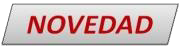 Mar.-LEChina Clásica+Luoyang – pg 4Beijing (3n) – Xian (2n) – Luoyang (2n) – Shanghai (2n) (10D/9N)Mar.-PEChina Clásica+Pingyao – pg 6Beijing (3n) – Xian (2n) – Pingyao (2n) – Shanghai (2n) (10D/9N)Mar.-AEChina Clasica + Avatar pg 8Beijing (3n) –Xi’an (2n)–Zhangjiajie (2n)–Shanghai (2n) (10D/9N)Mar.-ZHChina Pintoresca + Avatar pg 10Beijing (3n) –Xi’an (2n)– Guilin (2n) – Zhangjiajie (2n) –Shanghai (2n) (12D/11N)Mar.-KFLa Ruta de Kungfu pg 12Beijing (3n) -Xi’an (2n)- Luoyang (2n) - Hangzhou (2n) - Suzhou (1n) - Shanghai (2n) (13D/12N)Mar.-CDRuta para Descubrir Oso Panda – pg 14Beijing (3n) - Xi’an (2n) - Chengdu (2n) - Hangzhou (2n) - Suzhou (1n) - Shanghai (2n) (13D/12N)Mar.-CPCuidar a los Osos Panda – pag 16-Vive la experiencia de ser voluntario en el campamento depandasBeijing (3n) -Xi’an (2n ) -Chengdu (2n) - Hangzhou (2n) - Suzhou (1n) - Shanghai (2n) (13D/12N)Mar.-HSMontaña Amarilla- Huangshan -pg 19Beijing (3n) -Xi’an(2n)- Guilin (2n-Hangzhou(2n)-Tunxi (2n)-Shanghai (2n) (14D/13N)Mar.-NJCapitales Antiguas –   pg 21Beijing (3n) -Xi’an (2n)- Nanjing (2n) - Hangzhou (2n) - Suzhou (1n) - Shanghai (2n) (13D/12N)Mar.-SXChina Auténtica -pg 23Beijing (3n) -Xi’an (2n)- Pingyao (2n) - Datong (2n) - Shanghai (2n) (12D/11N)Mar.-PYPingyao:“La Linterna Roja” – pg 26Beijing (3n) -Xi’an (2n)- Pingyao (2n) - (Taiyuan) -Hangzhou (2n) - Suzhou (1n) - Shanghai (2n) (13D/12N)Mar.-XMDescubrir Hakka Tulou en Fujian – pg 28Beijing (3n) -Xi’an (2n)- Xiamen (2n) -Hangzhou (2n) - Suzhou (1n) - Shanghai (2n) (13D/12N)Mar.-TEMPORADA IDesde Salida 20Mar Hasta Salida 20 MayTEMPORADA IIDesde Salida 21 May Hasta Salida 19 AgoTEMPORADA IIIDesde Salida 20 Ago Hasta Salida 23 OctTEMPORADAIV2,667Supl. de SGL 6512,636Supl. de SGL 6262,714Supl. de SGL 710NO HAY SALIDASALIDA EN MARTESSALIDA EN MARTESSALIDA EN MARTESNO HAY SALIDADescuento cambio de vuelo por tren de alta velocidad en eltramo Beijing - Xian: 62 USD por personaDescuento cambio de vuelo por tren de alta velocidad en eltramo Beijing - Xian: 62 USD por personaDescuento cambio de vuelo por tren de alta velocidad en eltramo Beijing - Xian: 62 USD por personaNO HAY SALIDAMAR. 20, 27ABR. 03, 10, 17, 24MAY. 01, 08, 15,MAY. 22, 29,JUN. 05, 12, 19, 26JUL. 03, 10, 17, 24, 31AGO. 07, 14AGO. 21, 28SEP. 04, 11, 18, 25OCT. 02, 09, 16, 23NO HAY SALIDAHoteles Previstos o Similares:Beijing		Hotel New Otani Chang Fu Gong (5*) / Double Tree by Hilton Beijing (equivalente a 5*) / Sheraton Beijing Dongcheng(equivalente a 5*) / Prime Hotel (5*)Xi’an	Sheraton Hotel (5*) / Sheraton Xian North City (5*) / Hilton Xian High-tech Zone (equivalente a 5*)Chengdu	Sheraton Chengdu Lido (5*)Shanghai	Sheraton Shanghai Hongkou (equivalente a 5*) / Renaissance Shanghai Putuo (equivalente a 5*)/ Shanghai Sunrise on the Bund (equivalente a 5*) / Jin Jiang Tower (5*)Hoteles Previstos o Similares:Beijing		Hotel New Otani Chang Fu Gong (5*) / Double Tree by Hilton Beijing (equivalente a 5*) / Sheraton Beijing Dongcheng(equivalente a 5*) / Prime Hotel (5*)Xi’an	Sheraton Hotel (5*) / Sheraton Xian North City (5*) / Hilton Xian High-tech Zone (equivalente a 5*)Chengdu	Sheraton Chengdu Lido (5*)Shanghai	Sheraton Shanghai Hongkou (equivalente a 5*) / Renaissance Shanghai Putuo (equivalente a 5*)/ Shanghai Sunrise on the Bund (equivalente a 5*) / Jin Jiang Tower (5*)Hoteles Previstos o Similares:Beijing		Hotel New Otani Chang Fu Gong (5*) / Double Tree by Hilton Beijing (equivalente a 5*) / Sheraton Beijing Dongcheng(equivalente a 5*) / Prime Hotel (5*)Xi’an	Sheraton Hotel (5*) / Sheraton Xian North City (5*) / Hilton Xian High-tech Zone (equivalente a 5*)Chengdu	Sheraton Chengdu Lido (5*)Shanghai	Sheraton Shanghai Hongkou (equivalente a 5*) / Renaissance Shanghai Putuo (equivalente a 5*)/ Shanghai Sunrise on the Bund (equivalente a 5*) / Jin Jiang Tower (5*)Hoteles Previstos o Similares:Beijing		Hotel New Otani Chang Fu Gong (5*) / Double Tree by Hilton Beijing (equivalente a 5*) / Sheraton Beijing Dongcheng(equivalente a 5*) / Prime Hotel (5*)Xi’an	Sheraton Hotel (5*) / Sheraton Xian North City (5*) / Hilton Xian High-tech Zone (equivalente a 5*)Chengdu	Sheraton Chengdu Lido (5*)Shanghai	Sheraton Shanghai Hongkou (equivalente a 5*) / Renaissance Shanghai Putuo (equivalente a 5*)/ Shanghai Sunrise on the Bund (equivalente a 5*) / Jin Jiang Tower (5*)TEMPORADA IDesde Salida 20Mar Hasta Salida 20 MayTEMPORADA IIDesde Salida 21 May Hasta Salida 19 AgoTEMPORADA IIIDesde Salida 20 Ago Hasta Salida 23 OctTEMPORADAIV2,388Supl. de SGL 6552,348Supl. de SGL 6182,430Supl. de SGL 696NO HAY SALIDASALIDA EN MARTESSALIDA EN MARTESSALIDA EN MARTESNO HAY SALIDADescuento cambio de vuelo por tren de alta velocidad en eltramo Beijing - Xian: 62 USD por personaDescuento cambio de vuelo por tren de alta velocidad en eltramo Beijing - Xian: 62 USD por personaDescuento cambio de vuelo por tren de alta velocidad en eltramo Beijing - Xian: 62 USD por personaNO HAY SALIDAMAR. 20, 27ABR. 03, 10, 17, 24MAY. 01, 08, 15,MAY. 22, 29,JUN. 05, 12, 19, 26JUL. 03, 10, 17, 24, 31AGO. 07, 14AGO. 21, 28SEP. 04, 11, 18, 25OCT. 02, 09, 16, 23NO HAY SALIDATEMPORADA IDesde Salida 20Mar Hasta Salida 20 MayTEMPORADA IIDesde Salida 21 May Hasta Salida 19 AgoTEMPORADA IIIDesde Salida 20 Ago Hasta Salida 23 OctTEMPORADAIV2,524Supl. de SGL 6762,484Supl. de SGL 6392,592Supl. de SGL 744NO HAY SALIDASALIDA EN MARTESSALIDA EN MARTESSALIDA EN MARTESNO HAY SALIDADescuento cambio de vuelo por tren de alta velocidad en eltramo Beijing - Xian: 62 USD por personaDescuento cambio de vuelo por tren de alta velocidad en eltramo Beijing - Xian: 62 USD por personaDescuento cambio de vuelo por tren de alta velocidad en eltramo Beijing - Xian: 62 USD por personaNO HAY SALIDAMAR. 20, 27ABR. 03, 10, 17, 24MAY. 01, 08, 15,MAY. 22, 29,JUN. 05, 12, 19, 26JUL. 03, 10, 17, 24, 31AGO. 07, 14AGO. 21, 28SEP. 04, 11, 18, 25OCT. 02, 09, 16, 23NO HAY SALIDAHoteles Previstos o Similares:Beijing		Hotel New Otani Chang Fu Gong (5*) / Double Tree by Hilton Beijing (equivalente a 5*) / Sheraton Beijing Dongcheng(equivalente a 5*) / Prime Hotel (5*)Xi’an	Sheraton Hotel (5*) / Sheraton Xian North City (5*) / Hilton Xian High-tech Zone (equivalente a 5*)Pingyao	Yun Jin Cheng (equivalente a 5*)Shanghai	Sheraton Shanghai Hongkou (equivalente a 5*) / Renaissance Shanghai Putuo (equivalente a 5*)/ Shanghai Sunrise on the Bund (equivalente a 5*) / Jin Jiang Tower (5*)Hoteles Previstos o Similares:Beijing		Hotel New Otani Chang Fu Gong (5*) / Double Tree by Hilton Beijing (equivalente a 5*) / Sheraton Beijing Dongcheng(equivalente a 5*) / Prime Hotel (5*)Xi’an	Sheraton Hotel (5*) / Sheraton Xian North City (5*) / Hilton Xian High-tech Zone (equivalente a 5*)Pingyao	Yun Jin Cheng (equivalente a 5*)Shanghai	Sheraton Shanghai Hongkou (equivalente a 5*) / Renaissance Shanghai Putuo (equivalente a 5*)/ Shanghai Sunrise on the Bund (equivalente a 5*) / Jin Jiang Tower (5*)Hoteles Previstos o Similares:Beijing		Hotel New Otani Chang Fu Gong (5*) / Double Tree by Hilton Beijing (equivalente a 5*) / Sheraton Beijing Dongcheng(equivalente a 5*) / Prime Hotel (5*)Xi’an	Sheraton Hotel (5*) / Sheraton Xian North City (5*) / Hilton Xian High-tech Zone (equivalente a 5*)Pingyao	Yun Jin Cheng (equivalente a 5*)Shanghai	Sheraton Shanghai Hongkou (equivalente a 5*) / Renaissance Shanghai Putuo (equivalente a 5*)/ Shanghai Sunrise on the Bund (equivalente a 5*) / Jin Jiang Tower (5*)Hoteles Previstos o Similares:Beijing		Hotel New Otani Chang Fu Gong (5*) / Double Tree by Hilton Beijing (equivalente a 5*) / Sheraton Beijing Dongcheng(equivalente a 5*) / Prime Hotel (5*)Xi’an	Sheraton Hotel (5*) / Sheraton Xian North City (5*) / Hilton Xian High-tech Zone (equivalente a 5*)Pingyao	Yun Jin Cheng (equivalente a 5*)Shanghai	Sheraton Shanghai Hongkou (equivalente a 5*) / Renaissance Shanghai Putuo (equivalente a 5*)/ Shanghai Sunrise on the Bund (equivalente a 5*) / Jin Jiang Tower (5*)TEMPORADA IDesde Salida 20Mar Hasta Salida 20 MayTEMPORADA IIDesde Salida 21 May Hasta Salida 19 AgoTEMPORADA IIIDesde Salida 20 Ago Hasta Salida 23 OctTEMPORADAIV2,7472,7112,788Supl. de SGL 618Supl. de SGL 574Supl. de SGL 654Descuento cambio de vuelo por tren de alta velocidad en el tramoDescuento cambio de vuelo por tren de alta velocidad en el tramoDescuento cambio de vuelo por tren de alta velocidad en el tramoBeijing - Xian: 62 USD por personaBeijing - Xian: 62 USD por personaBeijing - Xian: 62 USD por personaNO HAY SALIDASALIDA EN MARTESSALIDA EN MARTESSALIDA EN MARTESNO HAY SALIDAMAR. 20, 27MAY. 22, 29,JUN. 05, 12, 19, 26JUL. 03, 10, 17, 24, 31AGO. 07, 14AGO. 21, 28ABR. 03, 10, 17, 24MAY. 22, 29,JUN. 05, 12, 19, 26JUL. 03, 10, 17, 24, 31AGO. 07, 14SEP. 04, 11, 18, 25MAY. 01, 08, 15,MAY. 22, 29,JUN. 05, 12, 19, 26JUL. 03, 10, 17, 24, 31AGO. 07, 14OCT. 02, 09, 16, 23Hoteles Previstos o Similares:Beijing		Hotel New Otani Chang Fu Gong (5*) / Double Tree by Hilton Beijing (equivalente a 5*) / Sheraton Beijing Dongcheng(equivalente a 5*) / Prime Hotel (5*)Xi’an	Sheraton Hotel (5*) / Sheraton Xian North City (5*) / Hilton Xian High-tech Zone (equivalente a 5*)Zhangjiajie Pullman Zhangjiajie (5*)Shanghai	Sheraton Shanghai Hongkou (equivalente a 5*) / Renaissance Shanghai Putuo (equivalente a 5*)/ Shanghai Sunrise on the Bund (equivalente a 5*) / Jin Jiang Tower (5*)Hoteles Previstos o Similares:Beijing		Hotel New Otani Chang Fu Gong (5*) / Double Tree by Hilton Beijing (equivalente a 5*) / Sheraton Beijing Dongcheng(equivalente a 5*) / Prime Hotel (5*)Xi’an	Sheraton Hotel (5*) / Sheraton Xian North City (5*) / Hilton Xian High-tech Zone (equivalente a 5*)Zhangjiajie Pullman Zhangjiajie (5*)Shanghai	Sheraton Shanghai Hongkou (equivalente a 5*) / Renaissance Shanghai Putuo (equivalente a 5*)/ Shanghai Sunrise on the Bund (equivalente a 5*) / Jin Jiang Tower (5*)Hoteles Previstos o Similares:Beijing		Hotel New Otani Chang Fu Gong (5*) / Double Tree by Hilton Beijing (equivalente a 5*) / Sheraton Beijing Dongcheng(equivalente a 5*) / Prime Hotel (5*)Xi’an	Sheraton Hotel (5*) / Sheraton Xian North City (5*) / Hilton Xian High-tech Zone (equivalente a 5*)Zhangjiajie Pullman Zhangjiajie (5*)Shanghai	Sheraton Shanghai Hongkou (equivalente a 5*) / Renaissance Shanghai Putuo (equivalente a 5*)/ Shanghai Sunrise on the Bund (equivalente a 5*) / Jin Jiang Tower (5*)Hoteles Previstos o Similares:Beijing		Hotel New Otani Chang Fu Gong (5*) / Double Tree by Hilton Beijing (equivalente a 5*) / Sheraton Beijing Dongcheng(equivalente a 5*) / Prime Hotel (5*)Xi’an	Sheraton Hotel (5*) / Sheraton Xian North City (5*) / Hilton Xian High-tech Zone (equivalente a 5*)Zhangjiajie Pullman Zhangjiajie (5*)Shanghai	Sheraton Shanghai Hongkou (equivalente a 5*) / Renaissance Shanghai Putuo (equivalente a 5*)/ Shanghai Sunrise on the Bund (equivalente a 5*) / Jin Jiang Tower (5*)TEMPORADA IDesde Salida 20Mar Hasta Salida 20 MayTEMPORADA IIDesde Salida 21 May Hasta Salida 19 AgoTEMPORADA IIIDesde Salida 20 Ago Hasta Salida 23 OctTEMPORADAIV3,3873,3203,396Supl. de SGL 767Supl. de SGL 675Supl. de SGL 788Descuento cambio de vuelo por tren de alta velocidad en el tramoDescuento cambio de vuelo por tren de alta velocidad en el tramoDescuento cambio de vuelo por tren de alta velocidad en el tramoBeijing - Xian: 62 USD por personaBeijing - Xian: 62 USD por personaBeijing - Xian: 62 USD por personaNO HAY SALIDASALIDA EN MARTESSALIDA EN MARTESSALIDA EN MARTESNO HAY SALIDAMAR. 20, 27ABR. 03, 10, 17, 24MAY. 01, 08, 15,MAY. 22, 29,JUN. 05, 12, 19, 26JUL. 03, 10, 17, 24, 31AGO. 07, 14AGO. 21, 28SEP. 04, 11, 18, 25OCT. 02, 09, 16, 23Hoteles Previstos o Similares:Beijing		Hotel New Otani Chang Fu Gong (5*) / Double Tree by Hilton Beijing (equivalente a 5*) / Sheraton Beijing Dongcheng(equivalente a 5*) / Prime Hotel (5*)Xi’an	Sheraton Hotel (5*) / Sheraton Xian North City (5*) / Hilton Xian High-tech Zone (equivalente a 5*)Luoyang	Lee Royal Hotel Mudu (5*)Hangzhou	Grand Metropark(5*) /Landison Plaza Hotel Hangzhou(5*)Suzhou	Pan Pacific Suzhou(5*)Shanghai	Sheraton Shanghai Hongkou (equivalente a 5*) / Renaissance Shanghai Putuo (equivalente a 5*)/ Shanghai Sunrise on the Bund (equivalente a 5*) / Jin Jiang Tower (5*)TEMPORADA IDesde Salida 20Mar Hasta Salida 20 MayTEMPORADA IIDesde Salida 21 May Hasta Salida 19 AgoTEMPORADA IIIDesde Salida 20 Ago Hasta Salida 30 OctTEMPORADAIV2,4922,4402,540Supl. de SGL 807Supl. de SGL 691Supl. de SGL 800Descuento cambio de vuelo por tren de alta velocidad en el tramoDescuento cambio de vuelo por tren de alta velocidad en el tramoDescuento cambio de vuelo por tren de alta velocidad en el tramoBeijing - Xian: 62 USD por personaBeijing - Xian: 62 USD por personaBeijing - Xian: 62 USD por personaNO HAY SALIDASALIDA EN MARTESSALIDA EN MARTESSALIDA EN MARTESNO HAY SALIDAMAR. 20, 27MAY. 22, 29,JUN. 05, 12, 19, 26JUL. 03, 10, 17, 24, 31AGO. 07, 14AGO. 21, 28ABR. 03, 10, 17, 24MAY. 22, 29,JUN. 05, 12, 19, 26JUL. 03, 10, 17, 24, 31AGO. 07, 14SEP. 04, 11, 18, 25MAY. 01, 08, 15,MAY. 22, 29,JUN. 05, 12, 19, 26JUL. 03, 10, 17, 24, 31AGO. 07, 14OCT. 02, 09, 16, 23, 30TEMPORADA IDesde Salida 20Mar Hasta Salida 20 MayTEMPORADA IIDesde Salida 21 May Hasta Salida 19 AgoTEMPORADA IIIDesde Salida 20 Ago Hasta Salida 30 OctTEMPORADAIV2,9632,9103,036Supl. de SGL 828Supl. de SGL 795Supl. de SGL 963Descuento cambio de vuelo por tren de alta velocidad en el tramoDescuento cambio de vuelo por tren de alta velocidad en el tramoDescuento cambio de vuelo por tren de alta velocidad en el tramoBeijing - Xian: 62 USD por personaBeijing - Xian: 62 USD por personaBeijing - Xian: 62 USD por personaNO HAY SALIDASALIDA EN MARTESSALIDA EN MARTESSALIDA EN MARTESNO HAY SALIDAMAR. 20, 27MAY. 22, 29,JUN. 05, 12, 19, 26JUL. 03, 10, 17, 24, 31AGO. 07, 14AGO. 21, 28ABR. 03, 10, 17, 24MAY. 22, 29,JUN. 05, 12, 19, 26JUL. 03, 10, 17, 24, 31AGO. 07, 14SEP. 04, 11, 18, 25MAY. 01, 08, 15,MAY. 22, 29,JUN. 05, 12, 19, 26JUL. 03, 10, 17, 24, 31AGO. 07, 14OCT. 02, 09, 16, 23, 30Hoteles Previstos o Similares:Beijing		Hotel New Otani Chang Fu Gong (5*) / Double Tree by Hilton Beijing (equivalente a 5*) / Sheraton Beijing Dongcheng(equivalente a 5*) / Prime Hotel (5*)Xi’an	Sheraton Hotel (5*) / Sheraton Xian North City (5*) / Hilton Xian High-tech Zone (equivalente a 5*)Chengdu	Sheraton Chengdu Lido (5*)Hangzhou	Grand Metropark(5*) /Landison Plaza Hotel Hangzhou(5*)Suzhou	Pan Pacific Suzhou(5*)Shanghai	Sheraton Shanghai Hongkou (equivalente a 5*) / Renaissance Shanghai Putuo (equivalente a 5*)/ Shanghai Sunrise on the Bund (equivalente a 5*) / Jin Jiang Tower (5*)Hoteles Previstos o Similares:Beijing		Hotel New Otani Chang Fu Gong (5*) / Double Tree by Hilton Beijing (equivalente a 5*) / Sheraton Beijing Dongcheng(equivalente a 5*) / Prime Hotel (5*)Xi’an	Sheraton Hotel (5*) / Sheraton Xian North City (5*) / Hilton Xian High-tech Zone (equivalente a 5*)Chengdu	Sheraton Chengdu Lido (5*)Hangzhou	Grand Metropark(5*) /Landison Plaza Hotel Hangzhou(5*)Suzhou	Pan Pacific Suzhou(5*)Shanghai	Sheraton Shanghai Hongkou (equivalente a 5*) / Renaissance Shanghai Putuo (equivalente a 5*)/ Shanghai Sunrise on the Bund (equivalente a 5*) / Jin Jiang Tower (5*)Hoteles Previstos o Similares:Beijing		Hotel New Otani Chang Fu Gong (5*) / Double Tree by Hilton Beijing (equivalente a 5*) / Sheraton Beijing Dongcheng(equivalente a 5*) / Prime Hotel (5*)Xi’an	Sheraton Hotel (5*) / Sheraton Xian North City (5*) / Hilton Xian High-tech Zone (equivalente a 5*)Chengdu	Sheraton Chengdu Lido (5*)Hangzhou	Grand Metropark(5*) /Landison Plaza Hotel Hangzhou(5*)Suzhou	Pan Pacific Suzhou(5*)Shanghai	Sheraton Shanghai Hongkou (equivalente a 5*) / Renaissance Shanghai Putuo (equivalente a 5*)/ Shanghai Sunrise on the Bund (equivalente a 5*) / Jin Jiang Tower (5*)Hoteles Previstos o Similares:Beijing		Hotel New Otani Chang Fu Gong (5*) / Double Tree by Hilton Beijing (equivalente a 5*) / Sheraton Beijing Dongcheng(equivalente a 5*) / Prime Hotel (5*)Xi’an	Sheraton Hotel (5*) / Sheraton Xian North City (5*) / Hilton Xian High-tech Zone (equivalente a 5*)Chengdu	Sheraton Chengdu Lido (5*)Hangzhou	Grand Metropark(5*) /Landison Plaza Hotel Hangzhou(5*)Suzhou	Pan Pacific Suzhou(5*)Shanghai	Sheraton Shanghai Hongkou (equivalente a 5*) / Renaissance Shanghai Putuo (equivalente a 5*)/ Shanghai Sunrise on the Bund (equivalente a 5*) / Jin Jiang Tower (5*)MAR. 20, 27ABR. 03, 10, 17, 24MAY. 01, 08, 15,MAY. 22, 29,JUN. 05, 12, 19, 26JUL. 03, 10, 17, 24, 31AGO. 07, 14AGO. 21, 28SEP. 04, 11, 18, 25OCT. 02, 09, 16, 23, 30Hoteles Previstos o Similares:Beijing		Hotel New Otani Chang Fu Gong (5*) / Double Tree by Hilton Beijing (equivalente a 5*) / Sheraton Beijing Dongcheng(equivalente a 5*) /	Prime Hotel (5*)Xi’an	Sheraton Hotel (5*) / Sheraton Xian North City (5*) / Hilton Xian High-tech Zone (equivalente a 5*)Chengdu	Sheraton Chengdu Lido (5*)Hangzhou	Grand Metropark(5*) /Landison Plaza Hotel Hangzhou(5*)Suzhou	Pan Pacific Suzhou(5*)Shanghai	Sheraton Shanghai Hongkou (equivalente a 5*) / Renaissance Shanghai Putuo (equivalente a 5*)/ Shanghai Sunrise on the Bund (equivalente a 5*) / Jin Jiang Tower (5*)Hoteles Previstos o Similares:Beijing		Hotel New Otani Chang Fu Gong (5*) / Double Tree by Hilton Beijing (equivalente a 5*) / Sheraton Beijing Dongcheng(equivalente a 5*) /	Prime Hotel (5*)Xi’an	Sheraton Hotel (5*) / Sheraton Xian North City (5*) / Hilton Xian High-tech Zone (equivalente a 5*)Chengdu	Sheraton Chengdu Lido (5*)Hangzhou	Grand Metropark(5*) /Landison Plaza Hotel Hangzhou(5*)Suzhou	Pan Pacific Suzhou(5*)Shanghai	Sheraton Shanghai Hongkou (equivalente a 5*) / Renaissance Shanghai Putuo (equivalente a 5*)/ Shanghai Sunrise on the Bund (equivalente a 5*) / Jin Jiang Tower (5*)Hoteles Previstos o Similares:Beijing		Hotel New Otani Chang Fu Gong (5*) / Double Tree by Hilton Beijing (equivalente a 5*) / Sheraton Beijing Dongcheng(equivalente a 5*) /	Prime Hotel (5*)Xi’an	Sheraton Hotel (5*) / Sheraton Xian North City (5*) / Hilton Xian High-tech Zone (equivalente a 5*)Chengdu	Sheraton Chengdu Lido (5*)Hangzhou	Grand Metropark(5*) /Landison Plaza Hotel Hangzhou(5*)Suzhou	Pan Pacific Suzhou(5*)Shanghai	Sheraton Shanghai Hongkou (equivalente a 5*) / Renaissance Shanghai Putuo (equivalente a 5*)/ Shanghai Sunrise on the Bund (equivalente a 5*) / Jin Jiang Tower (5*)Hoteles Previstos o Similares:Beijing		Hotel New Otani Chang Fu Gong (5*) / Double Tree by Hilton Beijing (equivalente a 5*) / Sheraton Beijing Dongcheng(equivalente a 5*) /	Prime Hotel (5*)Xi’an	Sheraton Hotel (5*) / Sheraton Xian North City (5*) / Hilton Xian High-tech Zone (equivalente a 5*)Chengdu	Sheraton Chengdu Lido (5*)Hangzhou	Grand Metropark(5*) /Landison Plaza Hotel Hangzhou(5*)Suzhou	Pan Pacific Suzhou(5*)Shanghai	Sheraton Shanghai Hongkou (equivalente a 5*) / Renaissance Shanghai Putuo (equivalente a 5*)/ Shanghai Sunrise on the Bund (equivalente a 5*) / Jin Jiang Tower (5*)TEMPORADA IDesde Salida 20MarHasta Salida 20 MayTEMPORADA IIDesde Salida 21 MayHasta Salida 19 AgoTEMPORADA IIIDesde Salida 20 AgoHasta Salida 30 OctTEMPORADAIV3,115Supl. de SGL 8283,062Supl. de SGL 7953,195Supl. de SGL 963NO HAY SALIDADescuento cambio de vuelo por tren de alta velocidad en el tramo Beijing - Xian: 62 USD por personaDescuento cambio de vuelo por tren de alta velocidad en el tramo Beijing - Xian: 62 USD por personaDescuento cambio de vuelo por tren de alta velocidad en el tramo Beijing - Xian: 62 USD por personaNO HAY SALIDATEMPORADA IDesde Salida 20Mar Hasta Salida 20 MayTEMPORADA IIDesde Salida 21 May Hasta Salida 19 AgoTEMPORADA IIIDesde Salida 20 Ago Hasta Salida 23 OctTEMPORADAIV3,5823,5003,622Supl. de SGL 918Supl. de SGL 820Supl. de SGL 980Descuento cambio de vuelo por tren de alta velocidad en el tramoDescuento cambio de vuelo por tren de alta velocidad en el tramoDescuento cambio de vuelo por tren de alta velocidad en el tramoBeijing - Xian: 62 USD por personaBeijing - Xian: 62 USD por personaBeijing - Xian: 62 USD por personaNO HAY SALIDASALIDA EN MARTESSALIDA EN MARTESSALIDA EN MARTESNO HAY SALIDAMAR. 20, 27MAY. 22, 29,JUN. 05, 12, 19, 26JUL. 03, 10, 17, 24, 31AGO. 07, 14AGO. 21, 28ABR. 03, 10, 17, 24MAY. 22, 29,JUN. 05, 12, 19, 26JUL. 03, 10, 17, 24, 31AGO. 07, 14SEP. 04, 11, 18, 25MAY. 01, 08, 15,MAY. 22, 29,JUN. 05, 12, 19, 26JUL. 03, 10, 17, 24, 31AGO. 07, 14OCT. 02, 09, 16, 23Hoteles Previstos o Similares:Beijing		Hotel New Otani Chang Fu Gong (5*) / Double Tree by Hilton Beijing (equivalente a 5*) / Sheraton Beijing Dongcheng(equivalente a 5*) / Prime Hotel (5*)Xi’an	Sheraton Hotel (5*) / Sheraton Xian North City (5*) / Hilton Xian High-tech Zone (equivalente a 5*)Guilin	Sheraton Hotel (5*) / Lijiang Waterfall (5*) / Grand Bravo (equivalente a 5*)Hangzhou	Grand Metropark(5*) /Landison Plaza Hotel Hangzhou(5*)Tunxi	Huangshan International Hotel (5*)Shanghai	Sheraton Shanghai Hongkou (equivalente a 5*) / Renaissance Shanghai Putuo (equivalente a 5*)/ Shanghai Sunrise on the Bund (equivalente a 5*) / Jin Jiang Tower (5*)Hoteles Previstos o Similares:Beijing		Hotel New Otani Chang Fu Gong (5*) / Double Tree by Hilton Beijing (equivalente a 5*) / Sheraton Beijing Dongcheng(equivalente a 5*) / Prime Hotel (5*)Xi’an	Sheraton Hotel (5*) / Sheraton Xian North City (5*) / Hilton Xian High-tech Zone (equivalente a 5*)Guilin	Sheraton Hotel (5*) / Lijiang Waterfall (5*) / Grand Bravo (equivalente a 5*)Hangzhou	Grand Metropark(5*) /Landison Plaza Hotel Hangzhou(5*)Tunxi	Huangshan International Hotel (5*)Shanghai	Sheraton Shanghai Hongkou (equivalente a 5*) / Renaissance Shanghai Putuo (equivalente a 5*)/ Shanghai Sunrise on the Bund (equivalente a 5*) / Jin Jiang Tower (5*)Hoteles Previstos o Similares:Beijing		Hotel New Otani Chang Fu Gong (5*) / Double Tree by Hilton Beijing (equivalente a 5*) / Sheraton Beijing Dongcheng(equivalente a 5*) / Prime Hotel (5*)Xi’an	Sheraton Hotel (5*) / Sheraton Xian North City (5*) / Hilton Xian High-tech Zone (equivalente a 5*)Guilin	Sheraton Hotel (5*) / Lijiang Waterfall (5*) / Grand Bravo (equivalente a 5*)Hangzhou	Grand Metropark(5*) /Landison Plaza Hotel Hangzhou(5*)Tunxi	Huangshan International Hotel (5*)Shanghai	Sheraton Shanghai Hongkou (equivalente a 5*) / Renaissance Shanghai Putuo (equivalente a 5*)/ Shanghai Sunrise on the Bund (equivalente a 5*) / Jin Jiang Tower (5*)Hoteles Previstos o Similares:Beijing		Hotel New Otani Chang Fu Gong (5*) / Double Tree by Hilton Beijing (equivalente a 5*) / Sheraton Beijing Dongcheng(equivalente a 5*) / Prime Hotel (5*)Xi’an	Sheraton Hotel (5*) / Sheraton Xian North City (5*) / Hilton Xian High-tech Zone (equivalente a 5*)Guilin	Sheraton Hotel (5*) / Lijiang Waterfall (5*) / Grand Bravo (equivalente a 5*)Hangzhou	Grand Metropark(5*) /Landison Plaza Hotel Hangzhou(5*)Tunxi	Huangshan International Hotel (5*)Shanghai	Sheraton Shanghai Hongkou (equivalente a 5*) / Renaissance Shanghai Putuo (equivalente a 5*)/ Shanghai Sunrise on the Bund (equivalente a 5*) / Jin Jiang Tower (5*)TEMPORADA IDesde Salida 20Mar Hasta Salida 20 MayTEMPORADA IIDesde Salida 21 May Hasta Salida 19 AgoTEMPORADA IIIDesde Salida 20 Ago Hasta Salida 30 OctTEMPORADAIV2,4182,3552,467Supl. de SGL 774Supl. de SGL 688Supl. de SGL 826Descuento cambio de vuelo por tren de alta velocidad en el tramoDescuento cambio de vuelo por tren de alta velocidad en el tramoDescuento cambio de vuelo por tren de alta velocidad en el tramoBeijing - Xian: 62 USD por personaBeijing - Xian: 62 USD por personaBeijing - Xian: 62 USD por personaNO HAY SALIDASALIDA EN MARTESSALIDA EN MARTESSALIDA EN MARTESNO HAY SALIDAMAR. 20, 27MAY. 22, 29,JUN. 05, 12, 19, 26JUL. 03, 10, 17, 24, 31AGO. 07, 14AGO. 21, 28ABR. 03, 10, 17, 24MAY. 22, 29,JUN. 05, 12, 19, 26JUL. 03, 10, 17, 24, 31AGO. 07, 14SEP. 04, 11, 18, 25MAY. 01, 08, 15,MAY. 22, 29,JUN. 05, 12, 19, 26JUL. 03, 10, 17, 24, 31AGO. 07, 14OCT. 02, 09, 16, 23, 30Hoteles Previstos o Similares:Beijing		Hotel New Otani Chang Fu Gong (5*) / Double Tree by Hilton Beijing (equivalente a 5*) / Sheraton Beijing Dongcheng(equivalente a 5*) / Prime Hotel (5*)Xi’an	Sheraton Hotel (5*) / Sheraton Xian North City (5*) / Hilton Xian High-tech Zone (equivalente a 5*)Nanjing	Sofitel Galaxy Nanjing (5*)Hangzhou	Grand Metropark(5*) /Landison Plaza Hotel Hangzhou(5*)Suzhou	Pan Pacific Suzhou(5*)Shanghai	Sheraton Shanghai Hongkou (equivalente a 5*) / Renaissance Shanghai Putuo (equivalente a 5*)/ Shanghai Sunrise on the Bund (equivalente a 5*) / Jin Jiang Tower (5*)Hoteles Previstos o Similares:Beijing		Hotel New Otani Chang Fu Gong (5*) / Double Tree by Hilton Beijing (equivalente a 5*) / Sheraton Beijing Dongcheng(equivalente a 5*) / Prime Hotel (5*)Xi’an	Sheraton Hotel (5*) / Sheraton Xian North City (5*) / Hilton Xian High-tech Zone (equivalente a 5*)Nanjing	Sofitel Galaxy Nanjing (5*)Hangzhou	Grand Metropark(5*) /Landison Plaza Hotel Hangzhou(5*)Suzhou	Pan Pacific Suzhou(5*)Shanghai	Sheraton Shanghai Hongkou (equivalente a 5*) / Renaissance Shanghai Putuo (equivalente a 5*)/ Shanghai Sunrise on the Bund (equivalente a 5*) / Jin Jiang Tower (5*)Hoteles Previstos o Similares:Beijing		Hotel New Otani Chang Fu Gong (5*) / Double Tree by Hilton Beijing (equivalente a 5*) / Sheraton Beijing Dongcheng(equivalente a 5*) / Prime Hotel (5*)Xi’an	Sheraton Hotel (5*) / Sheraton Xian North City (5*) / Hilton Xian High-tech Zone (equivalente a 5*)Nanjing	Sofitel Galaxy Nanjing (5*)Hangzhou	Grand Metropark(5*) /Landison Plaza Hotel Hangzhou(5*)Suzhou	Pan Pacific Suzhou(5*)Shanghai	Sheraton Shanghai Hongkou (equivalente a 5*) / Renaissance Shanghai Putuo (equivalente a 5*)/ Shanghai Sunrise on the Bund (equivalente a 5*) / Jin Jiang Tower (5*)Hoteles Previstos o Similares:Beijing		Hotel New Otani Chang Fu Gong (5*) / Double Tree by Hilton Beijing (equivalente a 5*) / Sheraton Beijing Dongcheng(equivalente a 5*) / Prime Hotel (5*)Xi’an	Sheraton Hotel (5*) / Sheraton Xian North City (5*) / Hilton Xian High-tech Zone (equivalente a 5*)Nanjing	Sofitel Galaxy Nanjing (5*)Hangzhou	Grand Metropark(5*) /Landison Plaza Hotel Hangzhou(5*)Suzhou	Pan Pacific Suzhou(5*)Shanghai	Sheraton Shanghai Hongkou (equivalente a 5*) / Renaissance Shanghai Putuo (equivalente a 5*)/ Shanghai Sunrise on the Bund (equivalente a 5*) / Jin Jiang Tower (5*)Descuento cambio de vuelo por tren de alta velocidad en el tramo Beijing - Xian: 62 USD por personaDescuento cambio de vuelo por tren de alta velocidad en el tramo Beijing - Xian: 62 USD por personaDescuento cambio de vuelo por tren de alta velocidad en el tramo Beijing - Xian: 62 USD por personaSALIDA EN MARTES(Ultima Salida OCT 16)SALIDA EN MARTES(Ultima Salida OCT 16)SALIDA EN MARTES(Ultima Salida OCT 16)MAR. 20, 27ABR. 03, 10, 17, 24MAY. 01, 08, 15,MAY. 22, 29,JUN. 05, 12, 19, 26JUL. 03, 10, 17, 24, 31AGO. 07, 14AGO. 21, 28SEP. 04, 11, 18, 25OCT. 02, 09, 16Hoteles Previstos o Similares:Beijing		Hotel New Otani Chang Fu Gong (5*) / Double Tree by Hilton Beijing (equivalente a 5*) / Sheraton Beijing Dongcheng(equivalente a 5*) / Prime Hotel (5*)Xi’an	Sheraton Hotel (5*) / Sheraton Xian North City (5*) / Hilton Xian High-tech Zone (equivalente a 5*)Pingyao	Yun Jin Cheng (equivalente a 5*)Datong	Datong Grand Hotel(4*)Shanghai	Sheraton Shanghai Hongkou (equivalente a 5*) / Renaissance Shanghai Putuo (equivalente a 5*)/ Shanghai Sunrise on the Bund (equivalente a 5*) / Jin Jiang Tower (5*)Hoteles Previstos o Similares:Beijing		Hotel New Otani Chang Fu Gong (5*) / Double Tree by Hilton Beijing (equivalente a 5*) / Sheraton Beijing Dongcheng(equivalente a 5*) / Prime Hotel (5*)Xi’an	Sheraton Hotel (5*) / Sheraton Xian North City (5*) / Hilton Xian High-tech Zone (equivalente a 5*)Pingyao	Yun Jin Cheng (equivalente a 5*)Datong	Datong Grand Hotel(4*)Shanghai	Sheraton Shanghai Hongkou (equivalente a 5*) / Renaissance Shanghai Putuo (equivalente a 5*)/ Shanghai Sunrise on the Bund (equivalente a 5*) / Jin Jiang Tower (5*)Hoteles Previstos o Similares:Beijing		Hotel New Otani Chang Fu Gong (5*) / Double Tree by Hilton Beijing (equivalente a 5*) / Sheraton Beijing Dongcheng(equivalente a 5*) / Prime Hotel (5*)Xi’an	Sheraton Hotel (5*) / Sheraton Xian North City (5*) / Hilton Xian High-tech Zone (equivalente a 5*)Pingyao	Yun Jin Cheng (equivalente a 5*)Datong	Datong Grand Hotel(4*)Shanghai	Sheraton Shanghai Hongkou (equivalente a 5*) / Renaissance Shanghai Putuo (equivalente a 5*)/ Shanghai Sunrise on the Bund (equivalente a 5*) / Jin Jiang Tower (5*)Hoteles Previstos o Similares:Beijing		Hotel New Otani Chang Fu Gong (5*) / Double Tree by Hilton Beijing (equivalente a 5*) / Sheraton Beijing Dongcheng(equivalente a 5*) / Prime Hotel (5*)Xi’an	Sheraton Hotel (5*) / Sheraton Xian North City (5*) / Hilton Xian High-tech Zone (equivalente a 5*)Pingyao	Yun Jin Cheng (equivalente a 5*)Datong	Datong Grand Hotel(4*)Shanghai	Sheraton Shanghai Hongkou (equivalente a 5*) / Renaissance Shanghai Putuo (equivalente a 5*)/ Shanghai Sunrise on the Bund (equivalente a 5*) / Jin Jiang Tower (5*)TEMPORADA IDesde Salida 20Mar Hasta Salida 20 MayTEMPORADA IIDesde Salida 21 May Hasta Salida 19 AgoTEMPORADA IIIDesde Salida 20 Ago Hasta Salida 16 OctTEMPORADAIV3,232Supl. de SGL 9153,184Supl. de SGL 8633,307          Supl. de SGL 1000NO HAY SALIDAHoteles Previstos o Similares:Beijing		Hotel New Otani Chang Fu Gong (5*) / Double Tree by Hilton Beijing (equivalente a 5*) / Sheraton Beijing Dongcheng(equivalente a 5*) / Prime Hotel (5*)Xi’an	Sheraton Hotel (5*) / Sheraton Xian North City (5*) / Hilton Xian High-tech Zone (equivalente a 5*)Pingyao	Yun Jin Cheng (equivalente a 5*)Hangzhou	Grand Metropark(5*) /Landison Plaza Hotel Hangzhou(5*)Suzhou	Pan Pacific Suzhou(5*)Shanghai	Sheraton Shanghai Hongkou (equivalente a 5*) / Renaissance Shanghai Putuo (equivalente a 5*)/ Shanghai Sunrise on the Bund (equivalente a 5*) / Jin Jiang Tower (5*)Hoteles Previstos o Similares:Beijing		Hotel New Otani Chang Fu Gong (5*) / Double Tree by Hilton Beijing (equivalente a 5*) / Sheraton Beijing Dongcheng(equivalente a 5*) / Prime Hotel (5*)Xi’an	Sheraton Hotel (5*) / Sheraton Xian North City (5*) / Hilton Xian High-tech Zone (equivalente a 5*)Pingyao	Yun Jin Cheng (equivalente a 5*)Hangzhou	Grand Metropark(5*) /Landison Plaza Hotel Hangzhou(5*)Suzhou	Pan Pacific Suzhou(5*)Shanghai	Sheraton Shanghai Hongkou (equivalente a 5*) / Renaissance Shanghai Putuo (equivalente a 5*)/ Shanghai Sunrise on the Bund (equivalente a 5*) / Jin Jiang Tower (5*)Hoteles Previstos o Similares:Beijing		Hotel New Otani Chang Fu Gong (5*) / Double Tree by Hilton Beijing (equivalente a 5*) / Sheraton Beijing Dongcheng(equivalente a 5*) / Prime Hotel (5*)Xi’an	Sheraton Hotel (5*) / Sheraton Xian North City (5*) / Hilton Xian High-tech Zone (equivalente a 5*)Pingyao	Yun Jin Cheng (equivalente a 5*)Hangzhou	Grand Metropark(5*) /Landison Plaza Hotel Hangzhou(5*)Suzhou	Pan Pacific Suzhou(5*)Shanghai	Sheraton Shanghai Hongkou (equivalente a 5*) / Renaissance Shanghai Putuo (equivalente a 5*)/ Shanghai Sunrise on the Bund (equivalente a 5*) / Jin Jiang Tower (5*)Hoteles Previstos o Similares:Beijing		Hotel New Otani Chang Fu Gong (5*) / Double Tree by Hilton Beijing (equivalente a 5*) / Sheraton Beijing Dongcheng(equivalente a 5*) / Prime Hotel (5*)Xi’an	Sheraton Hotel (5*) / Sheraton Xian North City (5*) / Hilton Xian High-tech Zone (equivalente a 5*)Pingyao	Yun Jin Cheng (equivalente a 5*)Hangzhou	Grand Metropark(5*) /Landison Plaza Hotel Hangzhou(5*)Suzhou	Pan Pacific Suzhou(5*)Shanghai	Sheraton Shanghai Hongkou (equivalente a 5*) / Renaissance Shanghai Putuo (equivalente a 5*)/ Shanghai Sunrise on the Bund (equivalente a 5*) / Jin Jiang Tower (5*)TEMPORADADesde Salida 20Mar Hasta Salida 20 MayTEMPORADA IIDesde Salida 21 May Hasta Salida 19 AgoTEMPORADA IIIDesde Salida 20 Ago Hasta Salida 30 OctTEMPORADAIV2,7102,6552,776Supl. de SGL 830Supl. de SGL 772Supl. de SGL 895Descuento cambio de vuelo por tren de alta velocidad en el tramoDescuento cambio de vuelo por tren de alta velocidad en el tramoDescuento cambio de vuelo por tren de alta velocidad en el tramoBeijing - Xian: 62 USD por personaBeijing - Xian: 62 USD por personaBeijing - Xian: 62 USD por personaNO HAY SALIDASALIDA MARTESSALIDA MARTESSALIDA MARTESNO HAY SALIDAMAR. 20, 27MAY. 22, 29,JUN. 05, 12, 19, 26JUL. 03, 10, 17, 24, 31AGO. 07, 14AGO. 21, 28ABR. 03, 10, 17, 24MAY. 22, 29,JUN. 05, 12, 19, 26JUL. 03, 10, 17, 24, 31AGO. 07, 14SEP. 04, 11, 18, 25MAY. 01, 08, 15,MAY. 22, 29,JUN. 05, 12, 19, 26JUL. 03, 10, 17, 24, 31AGO. 07, 14OCT. 02, 09, 16, 23, 30TEMPORADA IDesde Salida 20Mar Hasta Salida 20 MayTEMPORADA IIDesde Salida 21 May Hasta Salida 19 AgoTEMPORADA IIIDesde Salida 20 Ago Hasta Salida 31 OctLas salidas en Sep. 01-05 y Oct 25-29 no se operanTEMPORADAIV3,1913,1403,236Supl. de SGL 836Supl. de SGL 767Supl. de SGL 1,087Descuento cambio de vuelo por tren de alta velocidad en el tramoDescuento cambio de vuelo por tren de alta velocidad en el tramoDescuento cambio de vuelo por tren de alta velocidad en el tramoBeijing - Xian: 62 USD por personaBeijing - Xian: 62 USD por personaBeijing - Xian: 62 USD por personaNO HAY SALIDASALIDA MARTESSALIDA MARTESSALIDA MARTESNO HAY SALIDAMAR. 20, 27MAY. 22, 29,JUN. 05, 12, 19, 26JUL. 03, 10, 17, 24, 31AGO. 07, 14AGO. 21, 28ABR. 03, 10, 17, 24MAY. 22, 29,JUN. 05, 12, 19, 26JUL. 03, 10, 17, 24, 31AGO. 07, 14SEP. 04, 11, 18, 25MAY. 01, 08, 15,MAY. 22, 29,JUN. 05, 12, 19, 26JUL. 03, 10, 17, 24, 31AGO. 07, 14OCT. 02, 09, 16, 23, 30Hoteles Previstos o Similares:Beijing		Hotel New Otani Chang Fu Gong (5*) / Double Tree by Hilton Beijing (equivalente a 5*) / Sheraton Beijing Dongcheng(equivalente a 5*) / Prime Hotel (5*)Xi’anSheraton Hotel (5*) / Sheraton Xian North City (5*) / Hilton Xian High-tech Zone (equivalente a 5*)Xiamen	Sheraton Xiamen (5*)Hangzhou	Grand Metropark(5*) /Landison Plaza Hotel Hangzhou(5*)Suzhou	Pan Pacific Suzhou(5*)Shanghai	Sheraton Shanghai Hongkou (equivalente a 5*) / Renaissance Shanghai Putuo (equivalente a 5*)/ Shanghai Sunrise on the Bund (equivalente a 5*) / Jin Jiang Tower (5*)Hoteles Previstos o Similares:Beijing		Hotel New Otani Chang Fu Gong (5*) / Double Tree by Hilton Beijing (equivalente a 5*) / Sheraton Beijing Dongcheng(equivalente a 5*) / Prime Hotel (5*)Xi’anSheraton Hotel (5*) / Sheraton Xian North City (5*) / Hilton Xian High-tech Zone (equivalente a 5*)Xiamen	Sheraton Xiamen (5*)Hangzhou	Grand Metropark(5*) /Landison Plaza Hotel Hangzhou(5*)Suzhou	Pan Pacific Suzhou(5*)Shanghai	Sheraton Shanghai Hongkou (equivalente a 5*) / Renaissance Shanghai Putuo (equivalente a 5*)/ Shanghai Sunrise on the Bund (equivalente a 5*) / Jin Jiang Tower (5*)Hoteles Previstos o Similares:Beijing		Hotel New Otani Chang Fu Gong (5*) / Double Tree by Hilton Beijing (equivalente a 5*) / Sheraton Beijing Dongcheng(equivalente a 5*) / Prime Hotel (5*)Xi’anSheraton Hotel (5*) / Sheraton Xian North City (5*) / Hilton Xian High-tech Zone (equivalente a 5*)Xiamen	Sheraton Xiamen (5*)Hangzhou	Grand Metropark(5*) /Landison Plaza Hotel Hangzhou(5*)Suzhou	Pan Pacific Suzhou(5*)Shanghai	Sheraton Shanghai Hongkou (equivalente a 5*) / Renaissance Shanghai Putuo (equivalente a 5*)/ Shanghai Sunrise on the Bund (equivalente a 5*) / Jin Jiang Tower (5*)Hoteles Previstos o Similares:Beijing		Hotel New Otani Chang Fu Gong (5*) / Double Tree by Hilton Beijing (equivalente a 5*) / Sheraton Beijing Dongcheng(equivalente a 5*) / Prime Hotel (5*)Xi’anSheraton Hotel (5*) / Sheraton Xian North City (5*) / Hilton Xian High-tech Zone (equivalente a 5*)Xiamen	Sheraton Xiamen (5*)Hangzhou	Grand Metropark(5*) /Landison Plaza Hotel Hangzhou(5*)Suzhou	Pan Pacific Suzhou(5*)Shanghai	Sheraton Shanghai Hongkou (equivalente a 5*) / Renaissance Shanghai Putuo (equivalente a 5*)/ Shanghai Sunrise on the Bund (equivalente a 5*) / Jin Jiang Tower (5*)CIUDADDISTANCIA (KM).DURACION APROXIMADAXian1,2125.5horasHangzhou1,2795.5horasShanghai1,3185 horasLuoyang8194horasCIUDADDISTANCIA (KM).DURACION APROXIMADALuoyang3771.5 horasPingyao5423horasCIUDADDISTANCIA (KM).DURACION APROXIMADASuzhou900.5 horaHangzhou1591 horaMontaña amarilla7744 horaCIUDADDISTANCIA (KM).DURACION APROXIMADASuzhou2471.5 horasMontaña amarilla6113horasNanjing2811.5 horasCIUDADDISTANCIA (KM).DURACION APROXIMADAGuangzhou5033horasCIUDADDISTANCIA (KM).DURACION APROXIMADATURPAN6933.5horas